ტექნიკური დავალებასარჩევიკოდი	სათაური	გადახედვაGA‐RE‐GE‐10‐0001 GA‐REP‐CW‐10‐0001 GA‐REP‐EE‐10‐0001 GA‐CAL‐PR‐10‐0001 GA‐CAL‐EE‐10‐0001 GA‐CAL‐GE‐10‐0001შლამის დეჰიდრატაცია გარდაბნის ანგარიში დანართი სამშენებლო სამუშაოს ანგარიშიდანართი ელექტრო, ინსტრუმენტაციის და კონტროლის ანგარიში დანართი პროცესის გამოთვლებიდანართი ელექტრო, ინსტრუმენტაციის და კონტროლის გამოთვლებიდანართი O&M მოხმარებაr.0r.0r.0r.0r.0r.0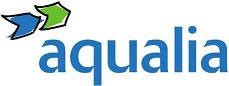 შლამის დეჰიდრატაცია გარდაბნის გამწმენდი ნაგებობასარჩევიკატეგორიულად აკრძალულია ამ დოკუმენტის მთლიანად ან ნაწილობრივ რეპროდუცირება, ასევე მისი მესამე პირებზე გადაცემა ან გავრცელება GST-ს ნებართვის გარეშე. ეს დოკუმენტი წარმოადგენს გადაწყვეტილებებს, რომლებიც დაფუძნებულია ტექნიკურ ცოდნაზე, რომელიც არის მხოლოდ GST-ს საკუთრება. შესაბამისად, ამ დოკუმენტის მიღებით, თქვენ აღიარებთ, რომ გეკისრებათ კონფიდენციალურობის ვალდებულება, რომ არ გაუმჟღავნოთ აქ მოცემული ინფორმაცია მესამე პირებს GST-სგან პირდაპირი ნებართვის მოთხოვნის გარეშე...პროექტის აღწერა და ფარგლებიპროექტის წინაპირობაგარდაბნის ჩამდინარე წყლების გამწმენდი ნაგებობა (WWTP) მდებარეობს ქალაქ თბილისის სამხრეთ-აღმოსავლეთით და ამუშავებს თბილისის, გარდაბნის და რუსთავის საყოფაცხოვრებო და სამრეწველო ჩამდინარე წყლებს. თბილისიდან ჩამდინარე წყლები მიეწოდება 3300 მმ დიამეტრის მთავარი კოლექტორით და დამუშავების შემდეგ ჩაედინება მდინარე მტკვარში.გამწმენდი ნაგებობა აშენდა 1985 წელს. მას შემდეგ განხორციელდა გარკვეული სარეაბილიტაციო სამუშაოები (მაგ. პირველადი ავზების რეაბილიტაცია). ამჟამად, ჩამდინარე წყლების გაწმენდა ხორციელდება მხოლოდ მექანიკური პირველადი გაწმენდით. პირველადი გაწმენდის ეტაპის გავლის შემდეგ ჩამდინარე წყლები პირდაპირ ჩაედინება გამოსასვლელში. ბიოლოგიური გაწმენდის ეტაპი და მეორადი გამწმენდები სულ მცირე 25 წელია არ ფუნქციონირებს. ასევე აშენდა ანაერობული შლამის ავტოკლავები, მაგრამ არასოდეს ამოქმედებულა.ამ შემთხვევაში, პროექტი ფოკუსირებულია ნაგებობის დეჰიდრატაციის ობიექტზე.პროექტის მიზანიამ პროექტის მიზანია ნაგებობის შლამის დასამუშავებლად საჭირო დეჰიდრატაციის ობიექტის განვითარება, ამ პროცესით მინიმუმ 25% სიმშრალის და მისი შემდგომი სტაბილიზაციის მიღწევა. პროექტის დამთავრება დაგეგმილია 2023 წლის, სავალდებულო რომ ამ დროისთვის სისტემა სრულად იყოს ინტეგრირებული სადგურის მართვის სისტემასთან და სრულ ციკლთან.ამ პროექტისთვის შესწავლილი სცენარი:მიმდინარე ეტაპიმოსაზრებები    მიმდინარე ეტაპი:შემავალი შლამის ნაკადი: 640 მ3/დღეშიშლამის სტაბილიზაცია: ჩაუმქრალი კირით (250 კგ/t DS)დეჰიდრატაციის აღჭურვილობის ტიპი: ცენტრიდანული სალექარი (1+0)ადგილმდებარეობა: არსებული ავტოფარეხი წვრილ ბადიან შენობაშისუნის საშუალებები: გამოიყენება არსებული დეზოდორიზაციის სისტემატექნიკური სამუშაოები: გამოიყენება არსებული ხიდის ამწეარ არის მოსალოდნელი რაიმე გეოტექნიკური პრობლემები. უნდა განხორციელდეს გეოტექნიკური კამპანია მიმდინარე სამუშაო ზონაში არსებული ჭაბურღილებითტექნიკური და სასმელი წყლის მიღება შესაძლებელია არსებულ შენობაშიშლამის დეჰიდრატაციის ობიექტი ძირითადად შედგება შემდეგი ერთეულებისგან:მკვებავი შლამის ბუფერული ავზიშლამის დეჰიდრატაციის მოწყობილობის მკვებავი ტუმბოებიშლამის დეჰიდრატაციის ობიექტებიკირის შესანახი და დოზირების მოწყობილობადეჰიდრირებული შლამის კონტეინერებიელექტრო სამუშაოებიშესრულება არსებულ SCADA სისტემაშიიმის გათვალისწინებით, რომ სრული სისტემა უნდა იყოს ინტეგრირებული არსებული ჩამდინარე წყლების გამწმენდ ნაგებობაში.არსებული ნაგებობის აღწერასარეაბილიტაციო სამუშაოები მთლიანად განხორციელდა 2018 წელს, რაც მოიცავდა შესასვლელ კამერას, ბადეს და ცხიმის მოცილებას და ხუთი პირველადი გამწმენდი/სედიმენტაციის ავზის რეკონსტრუქციას, რამაც შესაძლებელი გახადა სუსპენდირებული ნაწილაკების გამოყოფა. როდესაც სარეაბილიტაციო სამუშაოები განხორციელდა, ასევე დამონტაჟდა SCADA სისტემა ჩამდინარე წყლების გამწმენდი ნაგებობისთვის.გარდაბნის ჩამდინარე წყლების გამწმენდი ნაგებობა (WWTP) შედგება შემდეგისგან:შეწოვის კამერაგანაწილების კამერაუხეში ფარები (5 ხაზი)ცხაურა და ცხიმის მოცილება (1-ლი ეტაპის ბიოლოგიური გაწმენდა)49.5 მ დიამეტრის პირველადი გამწმენდები (5 ავზი)RAS & WAS სატუმბი სადგურიშლამის შემასქელებელიაერობული ათვისება (გაუმართავი)შლამის საშრობი სადგრებიამჟამად, შლამი იყრება საშრობ სადგრებში, რადგან არ ხდება შლამის მექანიკური დეჰიდრატაცია.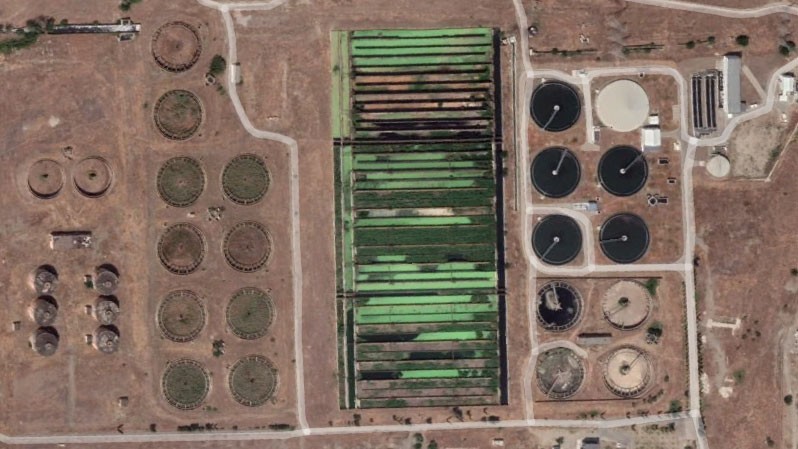 ფიგურა 1 გარდაბნის WWTPდიზაინის მონაცემებიშლამის დეჰიდრატაციის მახასიათებლები2 განსხვავებული სცენარის გათვალისწინებით, შლამის დეჰიდრატაციის მახასიათებლები შეჯამებულია ქვემოთ:შლამის დეჰიდრატაციის დამუშავების მოთხოვნებიშლამის დეჰიდრატაციის საბოლოო დამუშავების მოთხოვნები შეჯამებულია ქვემოთ. პროცესის სრული გამოთვლები მოცემულია დოკუმენტში GA-CAL-PR-10-00001.ზოგადი აღწერაშემდეგ ნაწილებში მოცემულია მიღებული დეჰიდრატაციის შლამის დამუშავების ზოგადი აღწერაგამამართლებელი გარემოებასაშრობ სადგრებზე ჩამდინარე წყლების შლამის დეჰიდრატაცია იყო ერთ-ერთი ყველაზე ადრეული მეთოდი შლამში წყლის შემცველობის შესამცირებლად. ჩამდინარე წყლების გამწმენდი ნაგებობის სარეაბილიტაციო სამუშაოები საჭირო კვლევებით 2016 წელს დაიწყო და 2018 წელს დასრულდა. განახლებული დიზაინით სადგურის განახლებული საშუალო გამტარუნარიანობა არის 5.5 მ3/წმ, რაც საშრობი სადგრების არასაკმარისი მოცულობაა. გარდა ამისა, ეს მზარდი ნაკადი იწვევს სუნის დიდ პრობლემას.შლამის დეჰიდრატაციის პროცესი აუმჯობესებს ჩამდინარე წყლების გამწმენდი ნაგებობების მუშაობას სხვადასხვა გზით, როგორიცაა:შლამის წარმოების მოცულობა ნაკლებია ვიდრე მოცულობა მექანიკური დეჰიდრატაციის პროცესის გარეშე, რაც ზრდის მის სიმშრალეს 4%-დან 25%-მდე. ეს პუნქტი მნიშვნელოვანია, რადგან შლამის შენახვასა და ტრანსპორტირებასთან დაკავშირებული ხარჯები (ოპერაციული ხარჯები) დაიკლებს.სცენარში, დეჰიდრატაციის პროცესი მოიცავს შლამის სტაბილიზაციას ჩაუმქრალი კირის დოზირების გამოყენებით. ეს სტაბილიზაციის პროცესი ამცირებს შლამის სუნს და მიზიდულობის ფოკუსს, როდესაც შლამის გადაყრა ხდება შესანახ ზონაში.ამ მიზეზების გამო, ამჟამინდელი და მომავალი ნაკადებით, ოპტიმალური გადაწყვეტილებებია დეჰიდრატაციის ობიექტი და შლამის სტაბილიზაცია.დეჰიდრატაციის სისტემა. მიმდინარე ეტაპიზოგადი პროცესის აღწერა:მკვებავი შლამის ბუფერული ავზი:არსებული გასქელებული პირველადი შლამის სატუმბი სადგურიდან შემომავალი ნაკადი მიდის ახალ მკვებავი შლამის ბუფერულ ავზში, რომელიც მდებარეობს არსებული წვრილ ბადიანი შენობის გვერდით და მოცულობით 145.75 მ3 და შეკავების დროით 5.47 სთ. ეს ბუფერული ავზი აღჭურვილია წყალქვეშა მიქსერით.მკვებავი ტუმბოები შლამის დეჰიდრატაციის ერთეულისთვის:ბუფერული ავზის გვერდით, მშრალ ორმოში ახალი მკვებავი სატუმბი სადგურია შექმნილი დეჰიდრატაციის ობიექტის გამოსაკვებად.ეს სატუმბი სადგური ამ ეტაპზე აღჭურვილია 1 (მორიგე) +1 (ლოდინის რეჟიმში) ექსცენტრიკული ხრახნული ტუმბოებით, 45 მ3/სთ უნიტარული სიმძლავრით, 10 w.c.m წნევით და 9.2 კვტ უნიტარული სიმძლავრით.ცენტრიდანული სალექარი:დეჰიდრატაციის ობიექტი განთავსებულია არსებულ ავტოფარეხში, რომელიც მდებარეობს წვრილ ბადიან შენობაში. ამ ეტაპზე შემოთავაზებულია დამონტაჟდეს ერთი (1+0) ცენტრიფუგა, 45 მ³/სთ და 1600 კგ დ/სთ უნიტარული ნაკადის დამუშავებით.მიზანია ცენტრიფუგების საშუალებით შლამის დეჰიდრატაციის მოხდენა; მოსალოდნელია, რომ მიიღებული იქნება შლამის კონცენტრაცია 25% ან მასზე მეტი წარმოებით.დეჰიდრატაციის ობიექტები შექმნილია გამწმენდ ნაგებობაში წარმოებული შლამის სიუხვისთვის, მათი დამუშავების ტევადობით კვირაში შვიდი დღე, თექვსმეტი (16) საათი დღეში სამუშაო პერიოდში საშუალო ნაკადის პირობებში.ამ ტიპის შლამის ქიმიური კონდიცირებისთვის გამოიყენება კათიონური პოლიელექტროლიტი.ცენტრიფუგა არის ერთეული, რომელიც გამოყოფს მყარ ნივთიერებას თხევადი ფაზისგან ფლოკულურ შლამში ცენტრიდანული ძალის გამოყენებით, რომელიც მიიღება მაღალ სიჩქარეზე ბრუნვით.25%-იანი სიმშრალის დროს დეჰიდრატირებული შლამი ჩაედინება 3.50 მ სიგრძის ხრახნიან კონვეიერში. ეს ჩაედინება 7 მ³/სთ სიმძლავრის მქონე ორმაგი ლილვის მიქსერში ჩაუმქრალ კირთან შესარევად, შლამის სტაბილიზაციისთვის და მისი სიმშრალის პროცენტულობის გასაზრდელად.ცენტრიფუგების გამოყენებით დეჰიდრატაციის პროცესის განმავლობაში, დამუშავების პროცესში მყოფი შლამი მთლიანად შემოსაზღვრულია და არ არსებობს აგრესიული გავლენები გარემოზე, რომელიც აზიანებს პერსონალის სამუშაო პირობებს.დეჰიდრატაციის გადადინება გრავიტაციით მიდის წვრილ ბადიან არხებში მისი შემდგომი დამუშავებისთვის. აღჭურვილობის მოვლა-პატრონობისთვის გამოიყენება არსებული ხიდის ამწე.პოლიელექტროლიტის დოზა:კათიონური პოლიელექტროლიტი გამოიყენება ამ ტიპის შლამის ქიმიური კონდიცირებისთვის.სავარაუდო დოზაა 8 კგ პოლიელექტროლიტი/t (საშუალო პირობები) და 10 კგ პოლიელექტროლიტი/t (მაქს. პირობები)რეაგენტი მზადდება სამ ავტომატურ უწყვეტ რეჟიმში წარმოების ინსტალაციაში, რომელიც შედგება ცისტერნისგან, რომელსაც სამი განყოფილება აქვს და მათგან ორი არის აქტივაციით. პოლიელექტროლიტი დოზირებულია ფხვნილის სახით დოზირების ხრახნის საშუალებით, რომელიც შეიცავს 100 ლიტრიან შესანახ ჩამტვირთავ ძაბრს.თითოეული ერთეულით 8000 ლ/სთ-ზე მიიღწევა 0.5% პოლიელექტროლიტის უწყვეტი უნიტარული წარმოება.დოზირება განხორციელდება ორი (1+1) ექსცენტრიკული ხრახნული ტუმბოს საშუალებით; 1,400 – 3,700 ლ/სთ ნაკადით და 10 w.c.m.o წნევით. ყველა ტუმბო აღჭურვილი იქნება ცვლადი სიხშირის გადამყვანებით.წყალი ჩართულია დოზირების ტუმბოების გამოდინებაში, რათა განზავდეს რეაგენტი 0.2%-მდე და განზავების ნაკადი რეგულირდება ხაზოვანი როტამეტრების საშუალებით.პოლიელექტროლიტი დოზირებულია შლამის მიმღებ მილებში ცენტრიფუგებამდე.კირის სტაბილიზაციადეჰიდრატირებული შლამი (შლამის ნალექი) სტაბილიზდება კირის ფხვნილის დამატებით. კირის შერევის, დოზირებისა და შენახვის დანადგარი შედგება ერთი შესანახი ბუნკერისგან, ერთი თაღოვანი ამომრთველისაგან ბუნკერების კონუსური ფსკერის შიგნით, ერთი ხრახნიანი კონვეიერისგან 400 კგ/სთ ერთეული სიმძლავრით, აღჭურვილი VFD-ებით და დამხმარე ელემენტებით.კირის შენახვა ხორციელდება ვერტიკალური ფოლადის ბუნკერში, რომელიც სპეციალურად არის შექმნილი კირის ფხვნილის დასამუშავებლად. შიდა მექანიზმი ხელს უშლის თაღის წარმოქმნას კონუსურ ფსკერზე და კვებავს ხრახნიანი დოზირების კონვეიერს მიქსერის საშუალებით კირის ინჟექტორში ფხვნილის გადასატანად.ცენტრიფუგადან დეჰიდრატირებულ შლამის ნალექს ურევენ კირის ფხვნილს, შლამის სტაბილიზაციისთვის, კირს აქვს სტერილიზაციის ეფექტი, შლამის pH-ის გაზრდით. გარდა ამისა, ის ზრდის მშრალი მყარი ნივთიერების შემცველობას დამატებით 8-10%-ით.კირის შესანახად გათვალისწინებულია ერთი კირის ბუნკერი, 42 მ³ ტევადობით. კირს ორმაგი ლილვის მიქსერის საშუალებით ურევენ ცენტრიფუგებიდან მომდინარე დეჰიდრატირებულ შლამში, მიქსერის სიმძლავრე არის 7 მ3/სთ. ბუნკერი აღჭურვილია ჭარბი წნევის დამცავი მოწყობილობით, დონის ჩვენებითა და კონტროლით, მტვრის მოსაშორებელი ფილტრით და ბუნკერის თაღოვანი ამომრთველით.კირის დოზაა 250 კგ/t D.S, 5 დღიანი შენახვის ვადით.დეჰიდრატირებული შლამის ტრანსპორტირება შესანახ უბნამდე:ნალექისა და კირის მიქსერის გამოსასვლელიდან, ერთი 11 მ სიგრძის დახრილი ხრახნიანი კონვეიერიდან, გადაიტანეთ სტაბილიზირებული შლამი სხვა 3 მ სიგრძის მბრუნავ ხრახნიან კონვეიერში ორი დაცლის წერტილით, რომელსაც გადააქვს გამომშრალი შლამი ორ 20 მ³ კონტეინერში, რომლებიც გადაეცემა საშრობ სადგრებს.ზოგადი განთავსების გეგმა4.4.1 მიმდინარე ეტაპის განთავსების გეგმა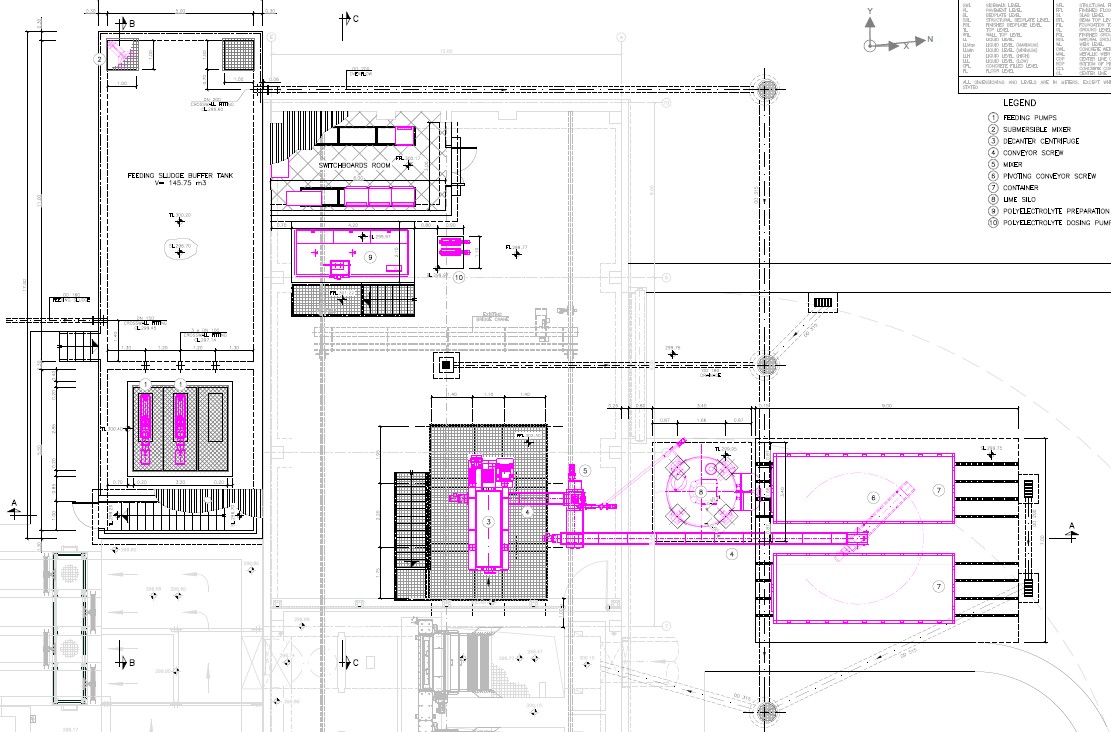 ობიექტების აღწერამკვებავი შლამის ბუფერული ავზიდეჰიდრატაციის ერთეულში შლამის მიწოდებისთვის, აშენდება ჩამარხული ბუფერული ავზი 145.75 მ3 მოცულობით. შემდეგი ზომებით:L(სიგრძე) = 11 მW(სიგანე) = 5 მH(სიმაღლე) = 3.50 მმაქს. შევსების დონე 2.65 მბუფერული ავზის ზომები ერთი და იგივეა ორივე ეტაპისთვის.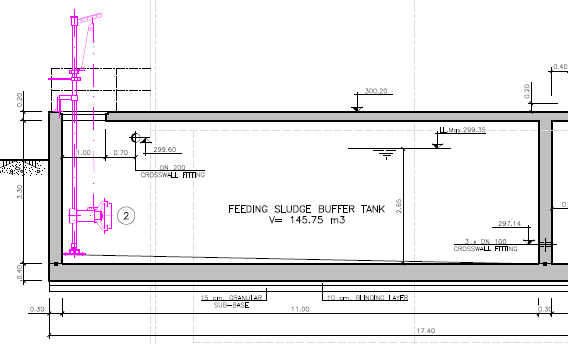 ეს ბუფერული ავზი გმდებარეობს წვრილ ბადიანი შენობის გვერდით და აღჭურვილია 1.5 კვტ სიმძლავრის წყალქვეშა მიქსერით. ამ ბუფერული ავზიდან კვების ტუმბოები იწოვება.მისასვლელად, გათვალისწინებულია ფილის თავზე მეტალის საფარი (1.00 x 1.00 მ).ეს ავზი იკვებება ჩამარხული OD160 PE მილით, გარდა ამისა, იგი აღჭურვილია უსაფრთხოების გადინების OD200 PE მილით.როგორც უკვე აღვნიშნეთ, ამ ბუფერულ ავზს აქვს შეკავების დრო 5.47 სთ "მიმდინარე ეტაპზე" და 2.92 სთ "პირველ გაფართოების ეტაპზე".მკვებავი ტუმბოები შალამის დეჰიდრატაციის ერთეულისთვისბუფერული ავზის გვერდით შექმნილია ახალი მკვებავი სატუმბი სადგური, მისი ზომებია:L = 5.50 მW = 5.00 მH = 3 მსატუმბი სადგურის ზომები ორივე ეტაპისთვის ერთნაირია.იგი აღჭურვილია ექსცენტრიკული ხრახნული ტუმბოებით, რომლებიც მოთავსებულია ბეტონის სადგარებზე:2 (1+1) “მიმდინარე ეტაპზე”3 (2+1) “პირველი გაფართოების ეტაპზე”შემდეგი მახასიათებლებით:უნიტარული ნაკადი: 45 მ3/სთ,წნევა: 10 w.c.m.უნიტარული ძალა: 9.2 კვტ.ეს ტუმბოები აღჭურვილი იქნება ელექტრონული სიხშირის კონვერტორით, ისე რომ დეჰიდრატაციის მოწყობილობაში ნაკადი დარეგულირდეს მართვის პანელიდან.ტუმბოებთან მისასვლელად გათვალისწინებულია ბეტონის კიბე, ხოლო სარემონტო სამუშაოებისთვის ტუმბოების ამოსაღებად, ფილის თავზე არის მოხსნადი გალვანზირებული ფოლადის საფარი (2.85 x 3.20 მ).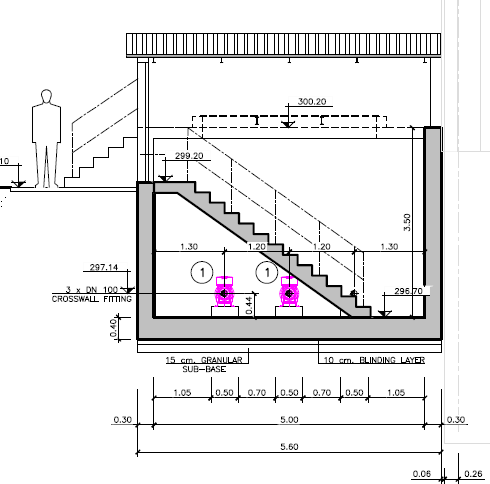 ცენტრიდანული სალექარიყველა ცენტრიდანული სალექარი და მათთან დაკავშირებული აღჭურვილობა განლაგებულია არსებული წვრილბადიანი შენობის ავტოფარეხში.მიმდინარე ეტაპი:მიზანი არის ცენტრიფუგების საშუალებით შლამის დეჰიდრატაცია; მოსალოდნელია, შლამის კონცენტრაციის მიღება 25% ან მეტი წარმოებით.ამ ეტაპზე შემოთავაზებულია (1+0) ცენტრიფუგის დაყენება, რომლის ტექნიკური მახასიათებლებია:აღჭურვილობის რაოდენობა: 1 (1+0) ერთეულიშლამის კონცენტრაცია: 4 %ნალექის მყარი ნივთიერებები: 25%მოცულობითი მაქს. ნაკადი: 45 მ³/სთმყარი ნივთიერების მაქს. ნაკადი: 1,600 კგ მყარი ნივთიერება/სთრეზერვუარის დიამეტრი: 570 მმძირითადი ამძრავი/ცენტრიფუგა: 45 კვტ.უკანა ამძრავი: 15 კვტ.ძირითადი მასალა: დუპლექსის უჟანგავი ფოლადი25%-იანი სიმშრალის დროს დეჰიდრატირებული შლამი ჩაედინება 3.50 მ სიგრძის ხრახნიან კონვეიერში. ეს ჩაედინება 7 მ³/სთ სიმძლავრის მქონე ორმაგი ლილვის მიქსერში, რომ აირიოს კირთან.ცენტრიფუგა დამონტაჟებულია ფოლადის პლატფორმაზე შემდეგი ზომებით:L =4 მW = 5.9 მH = 2.5 მმიღწევა შესაძლებელია პლატფორმის თავზე ფოლადის კიბის მეშვეობით, სადაც ცენტრიფუგაა დამონტაჟებული. იგივე ფოლადის კიბე იქნება გამოყენებული "პირველი გაფართოების ეტაპისთვის".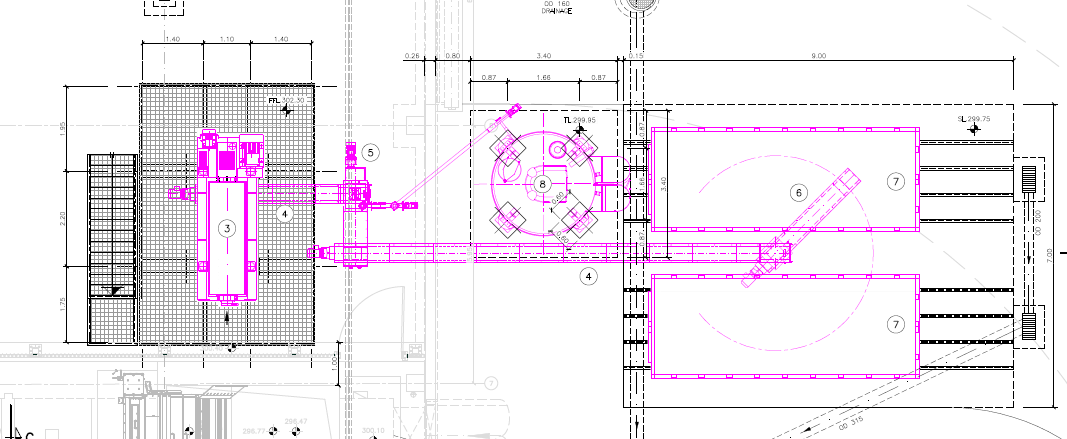 პოლიელექტროლიტის დოზაპოლიელექტროლიტის დოზირების აღჭურვილობა და მისი მახასიათებლებია:აღჭურვილობის რაოდენობა: 1 ერთეული.უნიტარული მოცულობა: 8,000 ლ/სთპოლიელექტროლიტის ტიპი: პოლიელექტროლიტის ფხვნილიკონცენტრაცია: 0.5%მოსამზადებელი ავზის ტევადობა: 8,000 ლიტრი.მიქსერების რაოდენობა: 2 ერთეული.ძრავა/მიქსერი: 1.10 + 0.75 კვტ - IP55-1,400 rpm დოზირება განხორციელდება:2 (1+1) ექსცენტრიკული ხრახნული ტუმბოებით “მიმდინარე ეტაპზე”შემდეგი მახასიათებლებით:უნიტარული ნაკადი: 1,400-3,700 ლ/სთ,წნევა: 10 w.c.m.უნიტარული ძალა: 1.1 კვტაღჭურვილი VFD-ითმთლიანად ეს მოწყობილობა განთავსებულია არსებული წვრილბადიანი შენობის ავტოფარეხში.დანადგარი უკვე იმყოფება აწყობილ მდგომარეობაში და ინტეგრირებულია სხვა ლოკაციაზე. უნდა მოხდეს მისი დემონტაჟი და პროექტის ფარგლებში ახალ ლოკაციაზე მისი მონტაჟი და სრულად ინტეგრირება სისტემასთან. ახლანდელი ლოკაციის ადგილი დანადგარის დემონტაჟის შემდეგ ყველა მიერთების წერტილი თუ ელექტრო ენერგიის წყარო უნდა იყოს კონსერვირებული სადგურის პერსონალთან შეთანხმებით.კირის სტაბილიზაციაკირის სტაბილიზაციის საშუალებები ორივე სტადიისთვის ერთნაირია, მაგრამ საჭირო დოზა განსხვავებულია:“მიმდინარე ეტაპზე”: 250 კგ/t D.S, 5 დღიანი შენახვის ვადით.პროდუქტის შენახვა ხდება ცილინდრულ ვერტიკალურ ბუნკერში, ზომები შესაბამისი უნდა იყოს, საჭირო ავტონომიურობის მიხედვით. აღჭურვილია სწორი და უსაფრთხო მუშაობისთვის საჭირო ელემენტებით: შემავსებელი მილი, კიბე სახურავამდე დაცვით, მოაჯირები, მტვრის ფილტრი, დონის დეტექტორები, წნევის სარქველი და სწრაფად გახსნადი ჰერმეტულად დახურული ჭა. ეს ბუნკერი მოთავსებულია ბეტონის ფილაზე.შემნახველი ბუნკერი:დიამეტრი: 2,400 მმპროდუქტის გამავალი მილტუჩის სიმაღლე: 2,000 მმკონუსური სიმაღლე: 1,955 მმცილინდრული სიმაღლე: 8,500 მმმთლიანი სიმაღლე: 13,555 მმშემავსებელი მილი: DN80მატერიალური სხეული: ნახშირბადოვანი ფოლადიაღჭურვილობა:მტვრის შემკრები2 დონის დეტექტორიდაწეული წნევის – ჭარბი წნევის გამომშვები სარქველითაღოვანი ამომრთველი და დოზირების განყოფილება ახორციელებს პროდუქტის მოცულობით დოზირებას. დოზა კონტროლდება ცვლადი სიხშირის ამძრავით, რომელიც მოქმედებს გამზომველ ხრახნზე.სერიულად დაკავშირებული გამზომველ ხრახნთან, კონვეიერის ხრახნთან და ინჟექტორის ID-ისთან ხდება პროდუქტის გადატანა და შეყვანა მიქსერში. ხრახნების ამ ნაკრების კონფიგურაცია შექმნილია მიქსერის შიგნით წარმოქმნილი ტენიანობით/ორთქლით გაჭედვის თავიდან ასაცილებლად.მიქსერით, ორმაგი სპირალური როტორის საწინააღმდეგო მბრუნავი პირებით და უწყვეტობით, მიიღება ერთგვაროვანი ნარევი. სიჩქარის/ნაკადის პროცესი იცვლება სიხშირის გარდაქმნის მიხედვით.შლამის არევის სისტემა:აღჭურვილობის კომპლექტი შლამის კალციუმის ოქსიდთან შერევისთვის, რომელიც მოიცავს შემავალი ჩამტვირთავი ძაბრის შლამს დონის დეტექტორით, ორმაგი როტორის მიქსერს და შეგროვების სისტემას და სარეცხ ფხვნილს.პროცესის შესაძლებლობა: 11 მ3/სთ (მაქს. კირი + შლამი)ელექტრო მართვის პანელი PLC-ით და სენსორული ეკრანით ლოკალური/დისტანციური მუშაობისთვის და შესაძლოა გარე ცვლადის (4-20 mA) საფუძველზე ნარევის დოზის კონტროლისთვის. გამანაწილებელი დაფის ოთახიგამანაწილებელი დაფის ოთახი მდებარეობს არსებული წვრილბადიანი შენობის ავტოფარეხში. ელექტრო ოთახის ზომები ორივე ეტაპისთვის ერთნაირია. ეს ზომები:L = 6.00 მW = 3.00 მH = 3.50 მელექტრო ოთახის შიგნით არის აწეული ხელოვნური იატაკი, 0.40 მ სიმაღლის, კაბელების არხისთვის და MCC კომპლექტისთვის.სამშენებლო სამუშაოებიმიწის სამუშაოებიგანსახორციელებელი სამუშაოები მდებარეობს გარდაბნის არსებული გამწმენდი ნაგებობის შიგნით (WWTP). მიწა, სადაც სამუშაოებია განთავსებული, პრაქტიკულად ბრტყელია. ძირითადად, მიწის სამუშაოები მოიცავს:არსებული ავტოფარეხის შენობის ჩრდილოეთ მხარეს მდებარე გზის დანგრევას.მოქმედი ავტოფარეხის შენობის, როგორც ჩრდილოეთით, ასევე სამხრეთით სამუშაო ფართობის გენერალურ წმენდას.ყველა სტრუქტურის ექსკავაციას, ძირითადად მკვებავი ბუფერული ავზის და მკვებავი სატუმბი სადგურის.ექსკავაციიდან შესაფერისი მასალით შევსებას.პლატფორმის ადაპტაციას არსებული ფერდობის გვერდით, ახალ მკვებავ ბუფერულ ავზთან და მკვებავ სატუმბ სადგურთან მისასვლელად.გზის დანგრევის, გენერალური გაწმენდისა და სხვადასხვა სტრუქტურების ექსკავაციის შედეგად დარჩენილი პროდუქტები გადაიგზავნება დასაშვებ ნაგავსაყრელზე.ნიადაგის გეოტექნიკური მახასიათებლებიხელმისაწვდომი გეოტექნიკური ინფორმაცია მომდინარეობს STRABAG-ის მიერ „გარდაბნის ჩამდინარე წყლების გამწმენდი ნაგებობის რეკონსტრუქციის“ პროექტისთვის განხორციელებული გეოტექნიკური ანგარიშიდან.სულ გაკეთდა 7 ჭაბურღილი თითო 10 მ სიღრმით. ყველა განლაგებული იყო პირველადი დასახლების ზონაში.აღმოჩენილია ორი საინჟინრო-გეოლოგიური ელემენტი (EGE):- EGE 1 სანაპირო: საშუალო სიმკვრივის ხრეში თიხოვანი ქვიშის შევსებით და სამშენებლო ნარჩენების შენარევით. ღია მაქსიმალური სიღრმე 5,5 მ. ნიადაგი არ არის მარილიანი და კოროზიული.- EGE 2 ალუვიური: ხრეში, მკვრივი და ძალიან მკვრივი, თიხოვანი ქვიშის შევსებით და კენჭის ჩანართებით, ქვიშისა და თიხის ხრეშის ლინზებით და შუალედური ფენით. ნიადაგი არ არის მარილიანი და კოროზიული.არც ნიადაგი და არც მიწისქვეშა წყლები არ არის აგრესიული ბეტონის მიმართ.ის მდებარეობს 8-ბალიანი სეისმურობის არეალში, ამიტომ სეისმური დატვირთვები გასათვალისწინებელია.მიუხედავად იმისა, რომ არ არის მოსალოდნელი გეოტექნიკური პრობლემები, უნდა განხორციელდეს გეოტექნიკური კამპანია, ჭაბურღილები განლაგებული უნდა იყოს მიმდინარე სამუშაო ზონაში.საძირკვლებიარაღრმა საძირკვლები მიიჩნევა შესაფერისად.რაფტის საძირკვლები გამოიყენება ავზებში, ხოლო იზოლირებული საყრდენები შენობებში.მკვებავი ბუფერული ავზი და მკვებავი სატუმბი სადგურიაშენდება 11.00 x 5.00 x 3.50 მ შლამის ავზი და შლამის სატუმბი, რომელიც ავზის გვერდით იქნება.ექსკავაციის განხორციელების შემდეგ, რაფტის საყრდენის გასასწორებლად და გასაუმჯობესებლად, გაიფინება მარცვლოვანი მასალის  შეკუმშული 95% M.P. 0,15 მ სისქის ბაზა.ყველა ელემენტი დამზადებულია რკინაბეტონისგან, სისქით 0.35 მ რაფტის საძირკვლისთვის, 0.30 მ პერიმეტრის კედლებისთვის და 0.25 მ ზედა ფილისთვის.შლამის შესაძლო აგრესიულობის გამო, გამოიყენება C30/37 ბეტონი XC4+XA2 კლასის გარემოზე ზემოქმედებისთვის (ზომიერი ქიმიური შეტევა).სატუმბო სადგურთან მისასვლელად რკინაბეტონისგან დამზადებულია დახრილი კიბე, შემოღობილი ბეტონის ბლოკებით და დაფარული ლითონის სენდვიჩის პანელით.ტუმბოს ზედა ფილაში არის 2.85 x 3.20 მ ხვრელი მოსახსნელი გალვანზირებული ფოლადის საფარით. ეს საჭიროების შემთხვევაში ტუმბოების ამოღების საშუალებას იძლევა.სატუმბ ზონაში განიხილება არასრიალა ეპოქსიდური იატაკის დაგება, რომელიც დამზადებულია ეპოქსიდური ფისებისა და კვარცის ქვიშისგან.შლამის დეჰიდრატაციის შენობა და ელექტრო ოთახიარსებული ავტოფარეხის შენობა გამოიყენება შლამის დეჰიდრატაციის მოწყობილობების, პოლიელექტროლიტების დოზირების აღჭურვილობისა და ელექტრო ოთახის განსატავსებლად.სალექარის ცენტრიფუგები მოთავსებულია 2.50 მ სიმაღლის ლითონის პლატფორმაზე. სტრუქტურა შედგება ფოლადის სვეტებისა და სხივებისგან და ზედა გალვანზირებული ცხაურისგან. ანალოგიურად, აქაც არის დახრილი კიბე პლატფორმაზე მისასვლელად.სტრუქტურის სვეტების დასაცავად, არსებული ფილის ქვეშ შესრულებულია 0.80 x 0.80 მ იზოლირებული საყრდენები. 0.40 x 0.40 მ სვეტები აგებულია იატაკის დონიდან 0.20 მ-მდე.ელექტრო ოთახს აქვს შიდა ზომები 6.00 x 3.00 მ, სიმაღლე 3.50 მ.იგი გადაწყვეტილია 0.20 მ სისქის ბეტონის ბლოკით და დაფარულია ლითონის სენდვიჩ პანელით.ელექტრო ოთახის შიგნით არის ხელოვნური იატაკი, 0.40მ სიმაღლის, კაბელების გამოსაყვანად.პერიმეტრის კედლის დასამაგრებლად არსებული ფილის ქვეშ შესრულებულია 0.60 მ სიგანის ხაზოვანი საძირკველი, რომელზედაც იატაკის დონემდე აღმართულია 0.20 მ სისქის რკინაბეტონის კედელი.შესაძლო ჩამონადენისა და შლანგების შესაგროვებლად, მოყვება თუჯის სადრენაჟო მილი.არსებულ ფილაზე განხორციელებული ყველა დანგრევისა და მოქმედების გამო, სამუშაოების დასრულების შემდეგ, იატაკის მთელ ზედაპირზე დაიგება არასრიალა ეპოქსიდური იატაკი.ანალოგიურად, განიხილება, რომ ყველა შიდა კედლის შეღებვა განხორციელდეს პლასტმასის საღებავით.კირის ბუნკერის საძირკველიკირის ბუნკერის საძირკველზე მოთავსებულია 3.40 x 3.40 x 0.50 მ რკინაბეტონის საყრდენი ფილა. ამ ფილაზე აგებულია ოთხი 0.60 x 0.60 მ სვეტი 0.80 მ სიმაღლით, სადაც კირის ბუნკერის ფოლადის სვეტები დადგება.ფილა დამარხულია მასზე 0.60 მ ნიადაგით.დადასტურებულია, რომ როდესაც ბუნკერი ცარიელია, ქარის დატვირთვა არ იწვევს მის გადაბრუნებას.შლამის კონტეინერის საძირკველიდეჰიდრატირებული შლამის კონტეინერების განთავსებისთვის მოეწყო 0.25მ სისქის რკინაბეტონის საყრდენი ფილა.IPE120 პროფილები ჩასმულია საყრდენი ფილის ყოველ 0.35 მ-ში, როგორც საყრდენი ფილის ბეტონის დაცვა მათი შეცვლის დროს კონტეინერების შესაძლო გადაადგილებისას.მილსადენებიმოყვება ბუფერული ავზის კვების მილი. მილი იქნება HDPE, ნომინალური დიამეტრი 160 მმ და ნომინალური წნევა PN 10.თხრილის ამოვსება მოხდება სუფთა ქვიშით მილის 0.20მ-ით დაფარვამდე. დანარჩენი შევსება მოხდება გათხრების შედეგად დატკეპნილი მასალით. როდესაც მილი მდებარეობს გზის ქვეშ, ქვიშით შევსება იცვლება უბრალო ბეტონით.ბუფერული ავზის გადამშვები მილი იქნება HDPE ორკედლიანი გოფრირებული, ნომინალური რგოლის სიმყარის კლასი SN 8 და ნომინალური დიამეტრი 200 და 315 მმ.გარდა ამისა, დეჰიდრატაციის შენობის სადრენაჟო მილი და ორი წყალსადინარი, რომელიც შედის კონტეინერის საყრდენ ფილაში, ჩართულია აღნიშნულ გამტარობაში. ამისთვის განიხილება 3 საქარხნო წესით დამზადებული ბეტონის ჭა.გზის საფარი და გზებიდეჰიდრატაციის შენობის ჩრდილოეთით მდებარე გზა გაფართოვდა, რათა განთავსდეს შლამის ახალი კონტეინერები და კირის ბუნკერების ობიექტები, რაც სატვირთო მანქანებს ტექნიკური სამუშაოებისთვის წვდომის საშუალებას აძლევს.ჩრდილოეთის გზის მონაკვეთი ისეთივე იქნება, როგორც არსებული, ამიტომ მისი შემადგენლობა იქნება 0.32 მ დატეხილი ქვა დატკეპნილი 98% M.P.-მდე და 0.18 მ ასფალტის ზედაპირი ორ ფენად დაგებული.სამხრეთით, ახალ ბუფერულ ავზთან და სატუმბთან მისასვლელად, იქნება ახალი გზა, რომელიც დაუკავშირდება არსებულ გზებს.სამხრეთის გზის მონაკვეთი შედგება 0.32 მ ნატეხი ქვისგან დატკეპნილი 98%M.P. -მდე.გარდა ამისა, დეჰიდრატაციის შენობის, მკვებავი ბუფერული ავზის და მკვებავი სატუმბი სადგურის გვერდით, გათვალისწინებულია საფეხმავლო ბილიკები. საფეხმავლო მონაკვეთი შედგება 0.30მ ნატეხი ქვის და 8 სმ ასფალტის ზედაპირისგან, რომელიც დაგებულია ერთ ფენად.სამუშაოებით და მილსადენებით დაზიანებული ყველა გზა და საფეხმავლო ბილიკი აღდგება პირვანდელ მდგომარეობაში.გამწვანებადათესილი გაზონი განიხილება არსებულის შემცვლელად, რომელიც დაზიანებულია ბუფერულ ავზამდე შლამის გამტარობის კონსტრუქციით.ასევე, შედის 5 წიწვოვანი ხის, მარადმწვანე ბუჩქების, არომატული მცენარეების და მრავალწლოვანი ყვავილების დარგვა.ეს ყველაფერი არსებული გამწვანების გასაფართოებლად და ჩასანაცვლებლად.ელექტრო ანგარიშიელექტრო და საკონტროლო სამუშაოების ფარგლები და პროექტირებული ელექტრო დანადგარების აღწერა დეტალურად არის შეგროვებული დოკუმენტში GA-REP-EE-10-0001.ინფორმაცია მოქმედი კოდებისა და სტანდარტების შესახებ და ელექტრო მოწყობილობების გაანგარიშების კრიტერიუმები დეტალურად არის დოკუმენტში GA-CAL-EE-10-0001.დანართი სამშენებლო სამუშაოს ანგარიშიშესავალიამ პროექტის მიზანია „გარდაბნის ჩამდინარე წყლების გამწმენდი ნაგებობის“ შლამის დასამუშავებლად საჭირო დეჰიდრატაციის ობიექტის განვითარება.ეს დოკუმენტი აღწერს წინასწარ მონაცემებს, სტანდარტს და რეგულაციებს, რომლტა დაცვაც საჭიროა, და სამუშაოების დასაწყისში აფიქსირებს სამშენებლო დიზაინის კრიტერიუმებს (გეომეტრიის, მასალების, მექანიკური მახასიათებლების, საპროექტო დატვირთვის კუთხით...) ყველა სტრუქტურის გამოთვლებისთვის.სტანდარტები და რეგულაციებიამ პროექტზე გამოყენებული სტანდარტებია:საქართველოს კოდებისაქართველოს სეისმური ქსელი ევროკოდებიევროკოდი 0: სტრუქტურული დიზაინის საფუძველი.ევროკოდი 1: მოქმედებები სტრუქტურებზე.ევროკოდი 2: ბეტონის სტრუქტურების დიზაინი.ევროკოდი 3: ფოლადის სტრუქტურების დიზაინი.ევროკოდი 7: გეოტექნიკური დიზაინი.ევროკოდი 8: სტრუქტურების დიზაინი მიწისძვრის გამძლეობისთვის. EN 206-1 ბეტონი. სპეციფიკაცია, შესრულება, წარმოება და შესაბამისობა.ბრიტანული სტანდარტებიBS 8500-1 ბეტონი – BS EN 206-1-ის დამატებითი ბრიტანული სტანდარტი.BRE SD1 ბეტონი აგრესიულ გარემოში.დიზაინის ვადა სტრუქტურების სავარაუდო შრომით ხანგრძლივობად განიხილება 50 წელი.მასალების მახასიათებლებიქვემოთ მოცემული მასალების მახასიათებლები უნდა იყოს ყველა სტრუქტურულ ნახაზზე.რკინაბეტონირკინაბეტონი შლამის ან ჩამდინარე წყლების ავზებზე.- ბეტონის ხარისხი C30/37. დამახასიათებელი სიმტკიცე fcu, ცილინდრული = ცილინდრული ტესტის 30 N/მმ2.- გამოყოფის კლასები XC4+XA2 (ზომიერად აგრესიული ქიმიური შეტევა).- 360 კგ ცემენტის CEM IV/A-SR დოზირება ბეტონის ერთ მ3-ზე.- ბეტონი უნდა დამზადდეს მაღალი სულფატგამძლე ცემენტით (SR).- წყლის/ცემენტის მაქსიმალური თანაფარდობა 0,50- აგრეგატის მაქსიმალური ზომა 20 მმ.რკინაბეტონი სტრუქტურებზე, რომლებიც ექვემდებარება მხოლოდ ჰაერს და/ან ნიადაგს.- ბეტონის ხარისხი C30/37. დამახასიათებელი სიმტკიცე fcu, ცილინდრული = ცილინდრული ტესტის30 N/mm2.- გამოყოფის კლასები XC4.- 300 კგ ცემენტის CEM II/B-P დოზირება ბეტონის ერთ მ3-ზე.- წყლის/ცემენტის მაქსიმალური თანაფარდობა 0,55.- აგრეგატის მაქსიმალური ზომა 20 მმ.საარმატურო ფოლადიკონსტრუქციაზე გამოსაყენებელი საარმატურო ფოლადი უნდა იყოს:- გოფრირებული საარმატურო ფოლადის გისოსები, კლასი A500C (fyk= 500MPa).სტრუქტურული ფოლადისტრუქტურული ფოლადი, რომელიც გამოყენებული იქნება კონსტრუქციაზე უნდა იყოს:- ტიპი S275JR. (fyk = 275 MPa).ISO 12944-5-ის მიხედვით, ატმოსფერული კოროზიულობა არის C4 კატეგორია (მაღალი). ეს კატეგორია არის შენობის გარეთ და შიგნით (შენობის შიდა ტენიანობის გამო).ჭანჭიკებიმოხერხებულად შემჭიდროებული მაერთებელი კვანძები (მარტივ შეერთებებში):-	ISO 8.8 (fy = 640 MPa)პრეტენზიული და მოცურების კრიტიკული მაერთებელი კვანძები (უმოძრაო შეერთებებში):-	ISO 10.9 (fy = 900 MPa)ყველა არის ცხლად მოთუთიებული.ანკერები და სარჭებიდაჭდეული/ბადისებური ორმაგი ქანჩებით და ფირფიტული შუასადებებით.-	A500C (fyk= 500MPa).-	ფირფიტული შუასადებები S275JR. (fyk = 275 MPa).ყველა არის ცხლად მოთუთიებული.ქიმიური ანკერებიეპოქსიდური წებოები ცხლად მოთუთიებული ან უჟანგავი ფოლადის მაღალი სიმტკიცის ჭანჭიკით.ნიადაგის/წყლის აგრესიულობა ბეტონზე„გარდაბნის ჩამდინარე წყლების გამწმენდი ნაგებობის საინჟინრო-გეოლოგიური კვლევის“ მიხედვით, ნიადაგები არ არის მარილიანი და კოროზიული.თუმცა, ყველა სტრუქტურა, რომელიც კავშირშია შლამთან ან ჩამდინარე წყლებთან, საჭიროებს მაღალი სულფატის წინააღმდეგობის ცემენტის (SR) გამოყენებას.დამტკიცებული გამოანგარიშების სქემები6.1. ბეტონის ავზებისტრუქტურებში ზემოქმედების გაანგარიშებამდე ჩატარდა გეოტექნიკური შემოწმებები: ზიდვის უნარი, დასახლება და საძირკვლების კუთხური დეფორმაცია. ზემოქმედების გათვალისწინებით, ელემენტების ზომები და საარმატურო ფოლადის კოეფიციენტები დაპროექტებულია.კედლებისა და საძირკვლების მომსახურებისა და დიზაინის ზემოქმედების გაანგარიშებისთვის მიღებულია შემდეგი გაანგარიშების სქემები:1. ავზი მთლიანად სავსე წყლით ხელახალი ამოვსების განხილვის გარეშე.2. ცარიელი ავზი თაღის ამოზნექილ ზედაპირზე მიწის დონის გათვალისწინებით (ამოვსება, მიწისქვეშა წყლები და სატრანსპორტო დატვირთვა).3. ჩაითვლება, რომ თითოეული უჯრედი შეიძლება იყოს არამკაფიოდ შევსებული ან დაცლილი.ზემოქმედებები გამოითვლება განსაზღვრული ელემენტების პროგრამული უზრუნველყოფით. სტრუქტურული შემოწმებისთვის გამოყენებულია Excel-ის ელექტრონული ცხრილი.6.2. შენობებიშენობებზე მიყენებული ყველა დატვირთვის გათვალისწინებით, როგორიცაა სტატიკური დატვირთვები, დროებითი დატვირთვები, ქარი, მიწისძვრა… დაპროექტებულია და გამოთვლილია ბეტონის ელემენტების და სტრუქტურული კომპონენტების ზომები.ზემოქმედებები გამოითვლება CypeCad 2020 პროგრამული უზრუნველყოფით, ესპანური პროგრამით, რომელიც საერთაშორისო სტანდარტების გამოყენების საშუალებას იძლევა.სტრუქტურული დატვირთვაყველა სტრუქტურული დატვირთვა უნდა იყოს მიღებული „ევროკოდი 1: მოქმედებები სტრუქტურებზე “შესაბამისად. ეს მოიცავს, მაგრამ არ შემოიფარგლება ამით:თვითწონა,სტატიკური/მუდმივი დატვირთვები,დაწესებული/ცვლადი ქმედებები,თოვლის დატვირთვა,ქარის მოქმედებები,თერმული მოქმედებები, როგორც სიბრტყეში, ასევე სისქის დიფერენციალებში,მოქმედებები შესრულების დროს,შემთხვევითი ქმედებები,სეისმური მოქმედებები,მოძრაობის/დროებითი დატვირთვის გადატვირთვა,ამწეების და ტექნიკის დატვირთვები, როგორც მობილური, ასევე ჯოჯგინა ტიპის ამწეები,ჰიდროსტატიკური და ჰიდროდინამიკური წნევა დაგრუნტის წნევა.სტატიკური/მუდმივი დატვირთვებიმუდმივი დატვირთვები შედგება ყველა სამშენებლო მასალის წონისგან, რომელიც შედის შენობაში, მათ შორის, მაგრამ არ შემოიფარგლება მხოლოდ ამით, კედლები, იატაკები, სახურავები, ჭერი, კიბეები, ჩაშენებული ტიხრები, მოპირკეთება, დაფარვა და სხვა ანალოგიურად ჩართული არქიტექტურული და სტრუქტურული ელემენტები და ფიქსირებული მომსახურების აღჭურვილობა, ამწეების წონის ჩათვლით.ბეტონის სიმკვრივეა:ჩვეულებრივი ბეტონი:	23 kN/m3.რკინაბეტონი:	25 kN/m3.ცვლადი ქმედებებიცვლადი მოქმედებები არის ის დატვირთვები, რომლებიც წარმოიქმნება შენობის ან სხვა სტრუქტურის გამოყენებისა და დაკავების შედეგად და არ მოიცავს სამშენებლო ან გარემოს დატვირთვას, როგორიცაა ქარის დატვირთვა, წვიმის დატვირთვა, მიწისძვრის დატვირთვა, წყალდიდობის დატვირთვა ან სტატიკური დატვირთვა. სახურავზე დროებითი დატვირთვები არის ის დატვირთვები, რომლებიც წარმოიქმნება მუშების, აღჭურვილობისა და მასალების შედეგად სარემონტო სამუშაოების დროს და სტრუქტურის არსებობის განმავლობაში მოძრავი ობიექტები, როგორიცაა დეკორატიული მცენარეების ქოთნები და ადამიანები.საცხოვრებელი, საზოგადოებრივი, კომერციული და ადმინისტრაციული შენობების ტერიტორიები დაყოფილი იქნება კატეგორიებად მათი სპეციფიკური გამოყენების მიხედვით.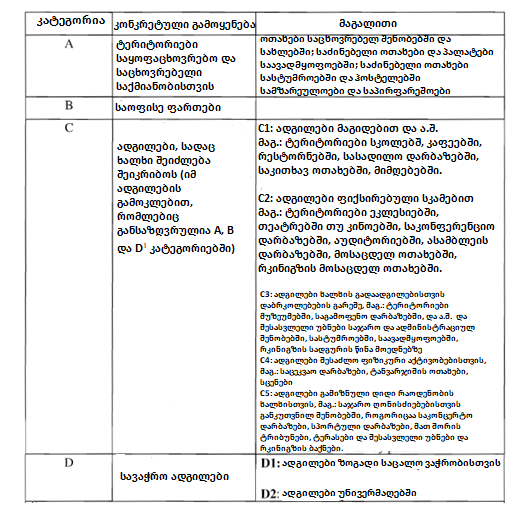 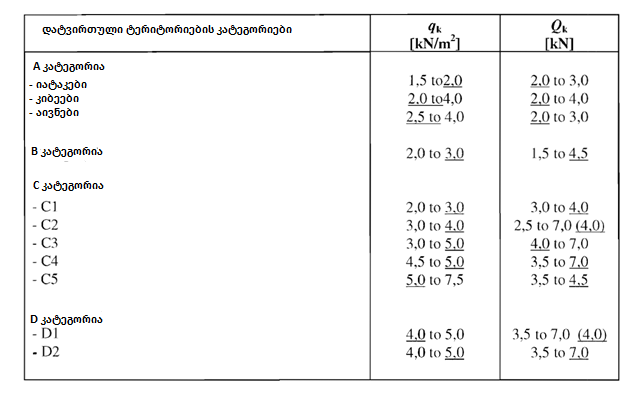 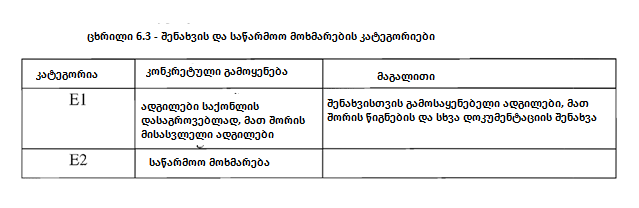 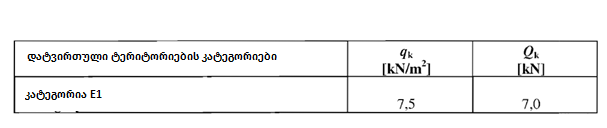 თოვლის დატვირთვაშენობების სტრუქტურული დაპროექტებისა და საინჟინრო სამუშაოებისთვის გამოსაყენებელი თოვლის დატვირთვის მახასიათებელი სიდიდე განისაზღვრება თოვლის სახით ნალექის რაოდენობის ადგილობრივი მონაცემების მიხედვით.ქარის მოქმედებებიშენობები, სტრუქტურები და ყველა კომპონენტი და მათი მოპირკეთება უნდა იყოს დაპროექტებული და აგებული, რომ გაუძლოს ქარის ზემოქმედებას.ქარის მოქმედებები გამოთვლილი იქნება ადგილობრივი მონაცემების მიხედვით.სეისმური მოქმედებებიგარდაბნის ჩამდინარე წყლების გამწმენდი ნაგებობა (WWTP) მდებარეობს ქალაქ თბილისის სამხრეთ-აღმოსავლეთით (საქართველო).საქართველოს ტერიტორიის ზოგადი ზონირების სქემის მიხედვით, შესასწავლი რელიეფი განლაგებულია 8 ბალიანი სეისმურობის ზონაში.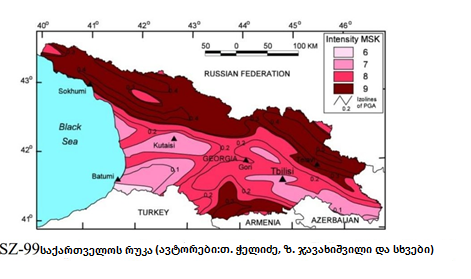 ყველა სტრუქტურა გამოითვლება სეისმური დატვირთვების გათვალისწინებით.ჰიდროსტატიკური წნევაგათვალისწინებულია სითხის წონის მოქმედება და ჰიდროსტატიკური წნევა თითოეული სტრუქტურის ჰიდრავლიკურ პროფილზე მითითებულ დონეებზე დაყრდნობით.გათვალისწინებულია შემდეგი სპეციფიკური წონა:ჩამდინარე წყლები:	10 kN/m3.შლამი:	10,40 kN/ m3ვერტიკალურ კედელზე წნევის კანონი წრფივად იზრდება, კუთხით, რომლის ტანგენსი უდრის შენახული სითხის სიმკვრივეს, ნულოვანი მნიშვნელობით წყლის ზედა დონეზე.წნევა შეიძლება გამოითვალოს შემდეგი ფორმულის მიხედვით:σhw = w ꞏ zსადაც:σhw ჰორიზონტალური წნევა მოცემულ სიღრმეზე,w სითხის სპეციფიკური წონა,z	მოცემული სიღრმე,ყველა ავზი დაპროექტებული იქნება შემდეგი ჰიპოთეზის შესაბამისად:- ავზი სავსეა მაქსიმალურ დონეზე, როგორც მითითებულია ჰიდრავლიკურ პროფილში და ავზის გარე მხრიდან ნიადაგის წნევის გარეშე.- ავზი დაცლილია ავზის გარე მხრიდან ნიადაგის წნევით და მიმდებარე სატრანსპორტო საშუალების გადატვირთვით.- შიდა კედლები გათვლილი იქნება სავსე და ცარიელი ავზების ყველა შესაძლო კომბინაციისთვის.7.6.1. სეისმური გავლენები სითხის შემცველ სტრუქტურებში.ავზებში სეისმური მოქმედება იქნება ყველა სპეციფიკაციის შესაბამისად, რომელიც აღწერილია „ევროკოდი 8: სტრუქტურების დიზაინი მიწისძვრის გამძლეობისთვის. - ნაწილი 4: ბუნკერები, ავზები და მილსადენები “.ავზების სეისმური დიზაინი მოითხოვს შენახული სითხის ჰიდროდინამიკური ეფექტის გათვალისწინებას დამატებით მთლიანი მასის ინერციის ეფექტზე. ავზის კედლები და ფსკერი უნდა იყოს დაპროექტებული ჰიდროდინამიკური წნევის წინააღმდეგ, რომელიც წარმოიქმნება სითხის იმპულსური და კონვექციური მოძრაობით.იმპულსური წნევა გამოწვეულია სითხის ზემოქმედებით მოძრავ კონტეინერთან, ხოლო კონვექციური წნევა სითხის ოსილაციის გამო.ჰიდროდინამიკურ ეფექტებთან გამკლავების მიზნით, შენახული სითხე შეიძლება შეიცვალოს კონტეინერთან დაკავშირებული ორი ვირტუალური მასით:იმპულსური მასა (Wi), ხისტად დაკავშირებული, რომელიც წარმოადგენს ჰიდროდინამიკურ ეფექტებს კონტეინერის სხეულის ხისტი მოძრაობის გამო.კონვექციური მასა (Wc), მოქნილად დაკავშირებული, რომელიც წარმოადგენს ჰიდროდინამიკურ ეფექტებს სითხის ფუნდამენტური ვიბრაციის რეჟიმის გამო.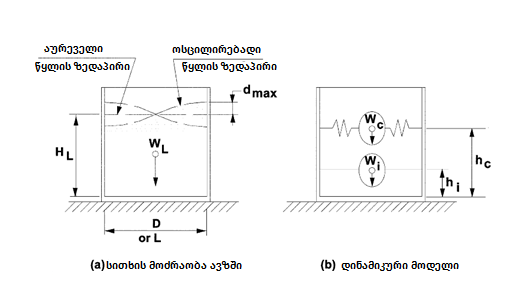 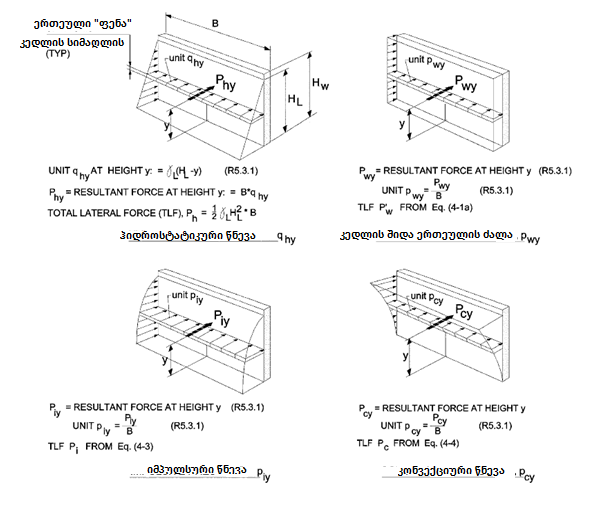 გრუნტის წნევამიწის დონის ქვეშ სარდაფის კედლებისა და ვერტიკალური სტრუქტურების დიზაინის შექმნისას, გათვალისწინებული უნდა იყოს მიმდებარე ნიადაგის გვერდითი წნევა. ფიქსირებული ან მოძრავი ტვირთიდან შესაძლო გადატვირთვისთვის სათანადო ნებართვა უნდა იყოს. როდესაც მიმდებარე ნიადაგის ნაწილი ან მთლიანი ნიადაგი მდებარეობს თავისუფალი წყლის ზედაპირის ქვემოთ, გამოთვლები უნდა ეფუძნებოდეს ნიადაგის წონას, რომელიც შემცირდა ამომგდები ძალით, პლიუს სრული ჰიდროსტატიკური წნევით.ჩამარხული კედლები დაპროექტებული უნდა იყოს ისე, რომ გაუძლოს გვერდითი ნიადაგის დატვირთვას.გვერდითი წნევა დამატებითი დატვირთვებიდან უნდა დაემატოს გრუნტის გვერდითი წნევის დატვირთვას. წნევა გამოითვლება შემდეგი ფორმულის მიხედვით:σh = ( z + q) K სადაც:σh         გრუნტის გვერდითი წნევა მოცემულ სიღრმეზე,	ნიადაგის კონკრეტული წონა, z	მოცემული სიღრმე,q	დამატებითი დატვირთვა ნიადაგზე,K     განხილული ბიძგების კოეფიციენტი.ჩვენს შემთხვევაში განიხილება ნიადაგის შემდეგი მახასიათებლები:7.7.1. გრუნტის წნევა სეისმურ სიტუაციაში.საყრდენი კედლების გაზომვის მეთოდი არის ეგრეთ წოდებული ფსევდოსტატიკური მეთოდი, რომელიც თავდაპირველად განხორციელდა OKABE-სა და MONONOBE-ის მიერ.იგი ემყარება სტატიკურ რეჟიმში არსებულ ძალებზე, დამატებითი წნეხის დამატებას, რომელიც დამოკიდებულია გაანალიზებულ სეისმურ მოვლენებზე.რაც შეეხება წნევის გამოყენების წერტილს, სტატიკურ სცენარში მიიღება წნევის სამკუთხა დიაგრამა, სადაც მაქსიმალური მნიშვნელობა არის ბაზაზე, ხოლო დინამიურ სცენარში, გამოყენების წერტილი შეიძლება ჩაითვალოს დაახლოებით 2H/3 სიმაღლეზე, ინვერსიული სამკუთხედის განაწილების მიხედვით, აქტიურ სტატიკურ სცენართან მიმართებაში.მთლიანი წნევის მიღება შესაძლებელია სტატიკური EAE-ს და დინამიური ზრდის ∆EAD-ის დამატებით, რომელიც განისაზღვრება როგორც:EAD 1ꞏ ꞏH 2 ꞏK2	ADK AE 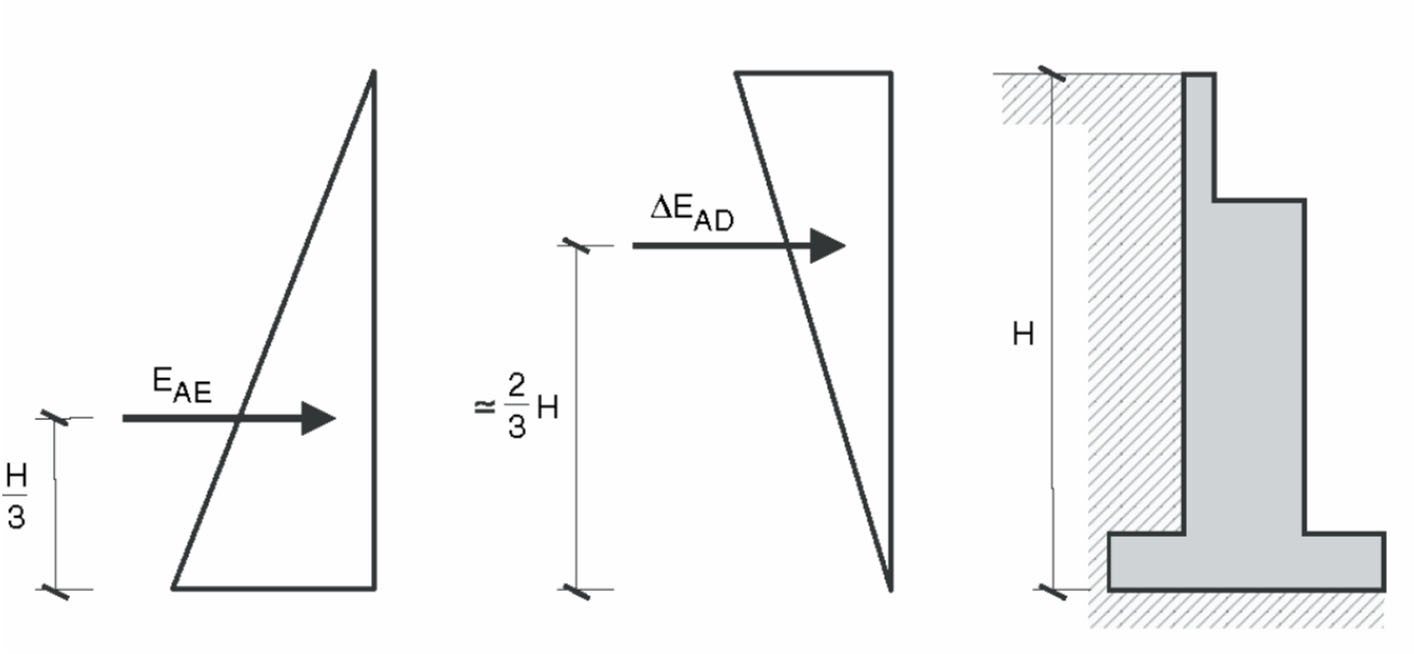 ამწევი წნევა (ამომგდები ძალა)სარდაფის იატაკების და მიწის დონის ქვემოთ მსგავსი ელემენტების დიზაინში, წყლის აღმავალი წნევა, სადაც ეს შესაძლებელია, უნდა იქნას მიღებული, როგორც სრული ჰიდროსტატიკური წნევა, რომელიც გამოიყენება მთელ ტერიტორიაზე.ამომგდები ძალის მიმართ სტაბილურობის შემუშავებისას, მიღებულია შემდეგი კოეფიციენტები:‐	სტრუქტურის საკუთარი წონა ≥ 1.20 ნორმალური ამწევი წნევა‐	სტრუქტურის საკუთარი წონა ≥ 1.10 განსაკუთრებული ამწევი წნევა.ტვირთის კომბინაციებიუნდა შემოწმდეს, რომ ყველა შესაბამის საპროექტო სიტუაციაში არ არის გადაჭარბებული შესაბამისი ზღვრული მდგომარეობა, როდესაც საპროექტო მოდელებში გამოყენებულია მოქმედებების ან მოქმედებების ეფექტებისა და მდგრადობის საპროექტო მნიშვნელობები. შერჩეული საპროექტო სიტუაციებისთვის და შესაბამისი ლიმიტის მდგომარეობებისთვის, ინდივიდუალური მოქმედებები კრიტიკული დატვირთვის შემთხვევებისთვის უნდა იყოს გაერთიანებული. თუმცა, ქმედებები, რომლებიც არ შეიძლება მოხდეს ერთდროულად, მაგალითად, ფიზიკური მიზეზების გამო, არ უნდა განიხილებოდეს ერთად გაერთიანებული ფორმით.დატვირთვის კომბინაციები დაფუძნებული იქნება „ევროკოდი 0: სტრუქტურული დიზაინის საფუძველი “სტანდარტზე.საბოლოო ლიმიტის მდგომარეობებითითოეული კრიტიკული დატვირთვის შემთხვევისთვის, მოქმედებების ეფექტის საპროექტო მნიშვნელობები უნდა განისაზღვროს იმ ქმედებების მნიშვნელობების კომბინაციით, რომლებიც ითვლება, რომ ერთდროულად ხორციელდება.მოქმედებების თითოეული კომბინაცია უნდა მოიცავდეს შემდეგს:წამყვანი ცვლადი მოქმედება, ანშემთხვევითი მოქმედება.მოქმედებების კომბინაციები უნდა შეესაბამებოდეს:8.1.1. მუდმივი ან გარდამავალი საპროექტო სიტუაციები მოქმედებების ეფექტის ზოგადი ფორმატი უნდა იყოს:Σj≥1 γG, j ꞏ Gk, j + γP ꞏ P + γQ, 1 ꞏ Qk, 1 + Σi>1 γQ, i ꞏ Ψ0, i ꞏ Qk, iანუ, შემდეგი ერთდროული მოქმედების გათვალისწინებით:ყველა მუდმივი მოქმედება, პროექტის შეფასებაში (γG ꞏ Gk).ნებისმიერი ცვლადი ქმედება, პროექტის შეფასებაში (γQ ꞏ Qk) და მიღებული უნდა იყოს, როგორც ასეთი, ერთმანეთის მიყოლებით, სხვადასხვა ანალიზებში.დანარჩენი ცვლადის მოქმედებები კომბინირების გამოთვლის შეფასებაში (γQ ꞏ Ψ0 ꞏ Qk).8.1.2. შემთხვევითი საპროექტო სიტუაციებიმოქმედებების გავლენის ზოგადი ფორმატი უნდა იყოს:Σj≥1 Gk, j + P + Ad + Ψ1, 1 ꞏ Qk, 1 + Σi>1 Ψ2, i ꞏ Qk, iანუ, შემდეგი ერთდროული მოქმედების გათვალისწინებით:ყველა მუდმივი მოქმედება, პროექტის შეფასებაში (Gk).ნებისმიერი შემთხვევითი მოქმედება, პროექტის შეფასებაში (Ad).ცვლადი მოქმედება, ხშირ საანგარიშო შეფასებაში (Ψ1 ꞏ Qk), მიღებული უნდა იყოს როგორც ასეთი, ერთმანეთის მიყოლებით, სხვადასხვა ანალიზებში.დანარჩენი ცვლადის მოქმედებები, თითქმის მუდმივ პროექტის შეფასებაში  (Ψ2 ꞏ Qk).8.1.3. სეისმური საპროექტო სიტუაციებიმოქმედებების გავლენის ზოგადი ფორმატი უნდა იყოს:Σj≥1 Gk, j + P + AEd + Σi>1 Ψ2, i ꞏ Qk, iΨ ფაქტორების რეკომენდებული მნიშვნელობები უფრო გავრცელებული ქმედებებისთვის შეიძლება მიღებული იყოს შემდეგიდან: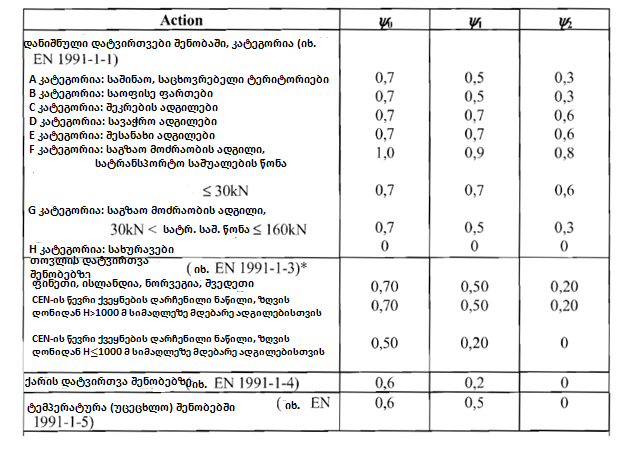 საექსპლუატაციო ვარგისიანობის ლიმიტის მდგომარეობებისაექსპლუატაციო ვარგისიანობის ლიმიტის მდგომარეობების მოქმედებების კომბინაციები სიმბოლურად განისაზღვრება შემდეგი გამონათქვამებით:8.2.1. დამახასიათებელი კომბინაცია:Σj≥1 Gk, j + P + Qk, 1 + Σi>1 Ψ0, i ꞏ Qk, i8.2.2. ხშირი კომბინაცია:Σj≥1 Gk, j + P + Ψ1, i ꞏ Qk, 1 + Σi>1 Ψ2, i ꞏ Qk, i8.2.3. კვაზი-მუდმივი კომბინაცია:Σj≥1 Gk, j + P + Σi>1 Ψ2, i ꞏ Qk, iამ გამონათქვამებში მიჩნეულია, რომ ყველა ნაწილობრივი ფაქტორი 1-ის ტოლია.სიმბოლოები და ჩანაწერებიGk = მუდმივი მოქმედების დამახასიათებელი შეფასება.Qk = ერთჯერადი ცვლადი მოქმედების დამახასიათებელი შეფასება.P = წინასწარდაძაბვის მოქმედების შესაბამისი წარმომადგენლობითი შეფასება.AEd = სეისმური მოქმედების საპროექტო შეფასება.γG = ნაწილობრივი ფაქტორი მუდმივი მოქმედებებისთვის.γP = ნაწილობრივი ფაქტორი წინასწარდაძაბვის მოქმედებებისთვის. γQ = ნაწილობრივი ფაქტორი ცვლადი მოქმედებებისთვის.Ψ0 = ცვლადი მოქმედების კომბინაციის შეფასების ფაქტორი.Ψ1 = ცვლადი მოქმედების ხშირი შეფასების ფაქტორი.Ψ2 = ცვლადი მოქმედების კვაზი-მუდმივი შეფასების ფაქტორი.ავზებიგარდა ამისა, ავზების გაანგარიშებისთვის, მიიღებული იქნება შემდეგი გაანგარიშების სქემები:ავზი მთლიანად სავსე წყლით ხელახალი ამოვსების გათვალისწინების გარეშე.ცარიელი ავზი თაღის ამოზნექილ ზედაპირზე მიწის დონის გათვალისწინებით (ამოვსება, მიწისქვეშა წყლები და სატრანსპორტო დატვირთვა).ჩაითვლება, რომ თითოეული უჯრედი შეიძლება იყოს არამკაფიოდ შევსებული ან დაცლილი.ბეტონის საფარი გამაგრებისთვისახსნა-განმარტების ტიპის მიხედვით, შლამთან ან ჩამდინარე წყლებთან შეხებაში მყოფ ყველა ზედაპირზე, ბეტონის საფარი უნდა იყოს მინიმუმ 50 მმ.ყველა ზედაპირზე, რომელიც მხოლოდ ნიადაგთან ან ჰაერთან არის კონტაქტში, ბეტონის საფარი უნდა იყოს მინიმუმ 40 მმ. ეს ნომინალური საფარი გამოიყენება ადგილზე საარმატურო წნელის გამყოფების განსაზღვრისთვის.დაბზარვის კონტროლიდაბზარვა უნდა შეიზღუდოს იმდენად, რომ არ დააზარალოს სტრუქტურის გამართული ფუნქციონირება ან გამძლეობა ან არ გახადოს მისი ვიზუალური მხარე მიუღებელი.ბეტონის მონაკვეთები ყოველთვის შემოწმდება დაბზარვაზე.დაბზარვა, რომელიც გამოითვლება დატვირთვების კვაზი-მუდმივი კომბინაციით, უნდა შემოიფარგლოს შემდეგი შეფასებებით:ბეტონის ზედაპირი შლამთან ან ჩამდინარე წყალთან შეხებაში:ზემოქმედების კლასი XA2. Wk ≤ 0,10 mm.ბეტონის ზედაპირი ჰაერთან და/ან ნიადაგთან შეხებაში:ზემოქმედების კლასი  XC4. Wk ≤ 0,30 mm.გადახრის კონტროლიგადამოწმდება გადაადგილებები და გადახრები ყველაზე ცუდი სცენარის გათვალისწინებით, და ჩვენ უნდა შევამოწმოთ, რომ ისინი აღწევენ შემდეგ დასაშვებ ლიმიტებს:იატაკის ფილები კედლებით, ტიხრებით ან ხისტი საფარით:აქტიური გადახრა:	L/500.მთლიანი გადახრა:	L/250.მსუბუქი სახურავები:მთლიანი გადახრა:	L/250.ჰორიზონტალური გადაადგილებები:მთლიანი ჰორიზონტალური გადახრა: H/500 შენობის მთლიანი სიმაღლიდან.ხიდის ამწის ბარიერის კოჭი: ვერტიკალური მაქსიმალური აქტიური გადახრა: L/600. ჰორიზონტალური მაქიმალური გადახრა: L/600.საძირკველის გადაწყვეტებიჩვენ გამოვიყენებთ შემდეგ საძირკველის სისტემებს:წყლის გამწმენდი ავზებისა და შენობების სარდაფების რაფტის საძირკველი.იზოლირებული საყრდენები შენობის სტრუქტურებზე, გაზომილი 150 კნ/მ2 მაქსიმალური სამუშაო დაძაბულობისთვის.იმ ტერიტორიაზე, სადაც სამუშაოები მიმდინარეობს, ჩატარდება გეოტექნიკური კვლევა. მიღებული შედეგების საფუძველზე შემოწმდება მიღებული საძირკვლის გადაწყვეტილებების ვარგისიანობა.შეკუმშვის და გაფართოების შეერთებები შეკუმშვის შეერთებები წყდება ჰიდროექსპანსიური ზოლებით. ჩვენ გვექნება 30-დან 40 მ-მდე გაფართოების შეერთებები.გაფართოების შეერტებები მოგვარდება PVC ზოლების მოთავსებით ნათურებით და შეერთების პოლიურეთანის ელასტიური საგლესით დალუქვით.ენა და საზომი ერთეულებიყველა გამოთვლა განხორციელდება საერთაშორისო ერთეულების სისტემის გამოყენებით. ყველა გაანგარიშების ანგარიში შესრულდება ინგლისურ ენაზე.დანართი ელექტრო, ინსტრუმენტაციის და კონტროლის ანგარიშიელექტრო და საკონტროლო სამუშაოების ფარგლებიშემდეგი ელემენტები შედის ელექტრო და ინსტრუმენტაციის, კონტროლისა და ავტომატიზაციის სამუშაოების ფარგლებში:ძირითადი შემომსვლელით ძრავის მართვის ცენტრის (MCC) მომარაგება, რომელიც დამონტაჟებულია ელექტრო ოთახში, 50მ კაბელის შემადგენლობის გათვალისწინებით 3x(1x185მმ2)+1x185 მმ2 0,6/1kV Cu/XLPE/PVC, რომელიც გადის ჩამარხულ არხში.ძრავის მართვის ცენტრის (MCC) მომარაგება და მონტაჟი, ფიქსირების ტიპის.ელექტროგამანაწილებელი ქსელის მომარაგება და მონტაჟი პროცესის დატვირთვის, ძრავებისა და შეფუთვის სადგურებისთვის.ძირითადი განათების და მცირე სიმძლავრის პანელის მომარაგება და მონტაჟი, განათების სისტემის (შიდა და გარე) და მეორადი დენის გამავალი (P.O) ფიდერების დაფების ჩათვლითმეორადი P.O. დაფების ოთხი (4) ერთეულის მომარაგება და მონტაჟი შემდეგ ლოკაციებზე: ბუნკერი/კონტეინერი გარეთ, ელექტრო ოთახი გარეთ, სალექარის შესასვლელი და P.S შიდა.10 kVAr სიმძლავრის ფაქტორების ავტომატური კორექტირების მიწოდება და მონტაჟი სიმძლავრის დატვირთვებისთვის. დამონტაჟებულია ელექტრო ოთახში.შენობის მომსახურებებისთვის ელექტროენერგიის გამანაწილებელი ქსელის მიწოდება და მონტაჟი, შიდა და გარე განათების, HVAC, მცირე სიმძლავრის, ხანძრის გამოვლენის და შემოჭრის სიგნალიზაციის (ასეთის არსებობის შემთხვევაში) ჩათვლით.ნაგებობაში უკვე არსებული დამიწების ქსელის განახლება/გაფართოების მიწოდება და მონტაჟი.კონტროლისა და ავტომატიზაციის სისტემის მიწოდება და მონტაჟი, მათ შორის:მართვის პანელიUPS ონლაინ 1 kVA-30 წთ მოწყობილობა, რომელიც შედის მართვის პანელშიერთი პროგრამირებადი ლოგიკური კონტროლერი (PLC) და მისი საკუთარი I/O ბარათები და დისტანციური I/O მთლიანად დაპროგრამებული და კონტროლირებადი.საკომუნიკაციო სისტემა, მათ შორის მანაწილებელი პანელი, გადამრთველები, მარშრუტიზატორები, საკომუნიკაციო კაბელები და ა.შ.არსებული SCADA-ს პროგრამირების განახლება, რომ მოიცავდეს ამ ფარგლებში შემავალ ელემენტებს.ასოცირებული ინსტრუმენტები და დენის საკაბელო სისტემა ინსტრუმენტებისთვის.პროექტირებული ელექტრო დანადგარების აღწერა2.1. ელექტროენერგიის მიწოდება ძრავის მართვის ცენტრისთვის (MCC)ძირითადი შემომსვლელი ძრავის მართვის ცენტრში (MCC), დამონტაჟებული ელექტრო ოთახში, მხედველობაში მიიღება 50მ კაბელის შემადგენლობა 3x(1x185მმ2)+1x185 მმ2 0,6/1kV Cu/XLPE/PVC, რომელიც გადის ჩამარხულ არხში.2.2. ძრავის მართვის ცენტრი (MCC)MCC დამონტაჟდება ექსკლუზიურად ამ მიზნით შექმნილ ელექტრო ოთახში.MCC დაფა უნდა უზრუნველყოფდეს დაცვის IP42/54 ხარისხს და უნდა იყოს 1.5-2 მმ სისქის ფოლადის ფირფიტის ფიქსირების ტიპის სამშენებლო სვეტების აგრეგატი.გვერდი 2 /17MCC-ის გადამრთველი მოწყობილობა განთავსდება ამ სვეტების შიგნით და ის ხელმისაწვდომი იქნება წინა მხარეს ანჯამებზე დამაგრებული კარების მეშვეობით. შიდა მოწყობილობების მოწყობა უნდა განხორციელდეს სეგრეგაციის ფორმის გარეშე, მაგრამ გამჭვირვალე დამცავი საფარით. ყველა კარი უზრუნველყოფილი იქნება საკეტით.MCC უნდა შეიცავდეს (დაახლოებით) სვეტებში შემდეგ აღჭურვილობას:ძირითადი შემომსვლელი უზრუნველყოფს 3P+N MCCB დაყალიბებულ კორპუსის ავტომატურ ამომრთველს (ფიქსირების კონსტრუქცია) ხელით მუშაობის მექანიზმით თერმომაგნიტური დაცვით და დიფერენციალური დაცვით.სამი დენის ტრანსფორმატორი და სამი ძაბვის ტრანსფორმატორისამი (3) ბოძი 25 A ავტომატური ამომრთველი 2 A დნობადი მცველებითქსელის ანალიზატორი კომუნიკაციით.საიზოლაციო 400/230V ტრანსფორმატორი, ერთფაზიანი, შიდა მართვის სქემებისთვის.3P+N გადამეტძაბვის განმმუხტველი, რეიტინგული 100 kA-ზე, დაკავშირებული პანელის მთავარ სალტესთან.რამდენიმე დატვირთვა, როგორც აღწერილია დანართი ელექტრო გამოთვლებშიძირითადი განათება და მცირე სიმძლავრის პანელი.სიმძლავრის კოეფიციენტის კორექტირების აღჭურვილობა.მართვის სისტემის პანელი.2.3. კვების ქსელი MCC პანელიდანელექტროენერგიის ქსელი მოიცავს სადგურის თითოეული მანქანის, სარქველის, საკეტის, ელექტროსარქვლის და სხვა ელექტრული დატვირთვის კვებას, განათების, დენის როზეტების და ავტომატიზაციის აღჭურვილობის გამოკლებით (მათი კვება მოხდება დამოუკიდებლად).MCC-ის გამომავალი/მკვებავი სქემები მინიმუმამდე უნდა უზრუნველყოფდეს შემდეგ მასალას:DOL (FVNR) ძრავის სტარტერი მოიცავს შემდეგ ელემენტებს:3P ავტომატური ამომრთველი, დიფერენციალური ამომრთველი (RCD).3P კონტაქტორი, DOL ძრავებისთვის.დამცავი რელეები, ზომები ძრავის სიმძლავრის მიხედვით.ბრძანებისა და სიგნალიზაციისათვის საჭირო დამხმარე მასალა, როგორიცაა სელექტორები „ადგილობრივი-0-დისტანციური“ ("Local-0- Remote"), დამხმარე რელეები და სხვა  სტატუსის ნათურები.INV (FVR) ძრავის სტარტერი მოიცავს შემდეგ ელემენტებს:3P ავტომატური ამომრთველი, დიფერენციალური ამომრთველი (RCD).ინვერტორი (ორი 3P კონტაქტორი) რევერსირებადი ამძრავებისთვის (საკეტები, სარქველები)დამცავი რელეები, ზომები ძრავის სიმძლავრის მიხედვით.ბრძანებისა და სიგნალიზაციისათვის საჭირო დამხმარე მასალა, როგორიცაა სელექტორები "Local-0- Remote", დამხმარე რელეები და სხვა სტატუსის ნათურები.SoftStarter ძრავის სტარტერი მოიცავს შემდეგ ელემენტებს:3P ავტომატური ამომრთველი, დიფერენციალური ამომრთველი (RCD).რბილი სტარტერი (Softstarter)დამცავი რელეები, ზომები ძრავის სიმძლავრის მიხედვით.ბრძანებისა და სიგნალიზაციისათვის საჭირო დამხმარე მასალა, როგორიცაა სელექტორები "Local-0- Remote", დამხმარე რელეები და სხვა სტატუსის ნათურები.VFD ძრავის სტარტერი მოიცავს შემდეგ ელემენტებს:3P ავტომატური ამომრთველი, დიფერენციალური ამომრთველი (RCD).სიხშირულ-რეგულირებადი ელექტროამძრავი (VFD).დამცავი რელეები, ზომები ძრავის სიმძლავრის მიხედვით.ბრძანებისა და სიგნალიზაციისათვის საჭირო დამხმარე მასალა, როგორიცაა სელექტორები "Local-0- Remote", დამხმარე რელეები და სხვა სტატუსის ნათურები.აღჭურვილობის პანელებზე 3P+N მიმწოდებლები მოიცავს შემდეგ ელემენტებს:3P ავტომატური ამომრთველი, დიფერენციალური ამომრთველი (RCD).ბრძანებისა და სიგნალიზაციისათვის საჭირო დამხმარე მასალა, როგორიცაა სელექტორები "Local-0- Remote", დამხმარე რელეები და სხვა სტატუსის ნათურები.საკონტროლო/ინსტრუმენტული პანელების P+N მიმწოდებლები მოიცავს შემდეგ ელემენტებს:3P ავტომატური ამომრთველი, დიფერენციალური ამომრთველი (RCD).ბრძანებისა და სიგნალიზაციისათვის საჭირო დამხმარე მასალა, როგორიცაა სელექტორები "Local-0- Remote", დამხმარე რელეები და სხვა სტატუსის ნათურები.თითოეული აპარატის გვერდით დამონტაჟდება დალუქული ადგილობრივი მართვის ყუთი, რომელიც შეიცავს შემდეგ მასალას:ერთი ან ორი დაწყების ღილაკი, სიტუაციის მიხედვით. ერთი ღილაკი ძრავებისა და ზოგადი დატვირთვების შემთხვევაში და ორი ელექტრული სარქველების ან რევერსირებასი ამძრავების შემთხვევაში.საგანგებო მდგომარეობის „სტოპ“ ღილაკი, მაბლოკირებელი მოწყობილობით.“Local-0-Remote” სელექტორი (საჭიროების შემთხვევაში) .a) გამანაწილებელი ქსელი დატვირთვებზეკაბელის შემადგენლობა:დენის კაბელები დაპროექტებული იქნება როგორც ერთფაზიანი/მრავალფაზიანი მოქნილი სპილენძის/XLPE/PVC 0,6/1 kV საიზოლაციო კაბელებით. იმ შემთხვევაში, თუ დატვირთვა საჭიროებს VFD ამძრავი, კაბელი იქნება მრავალფაზიანი მოქნილად დაცული და უნდა იყოს სპილენძის/XLPE/დაცული/PVC 0,6/1 kV იზოლაციით.საკონტროლო სადენები დაპროექტებული იქნება როგორც მრავალფაზიანი მოქნილი სპილენძის/PVC/PVC 0,6/1 kV საიზოლაციო კაბელებით.საკაბელო განივი კვეთებიგანივი კვეთის ფართობი შესაფერისი იქნება IEC/კონტრაქტორის დიზაინის შემდეგი კრიტერიუმების შესასრულებლად:დასაშვები დენის სიმკვრივე ინსტალაციის მეთოდის მიხედვით.ძაბვის ჯამური ვარდნა არ უნდა აღემატებოდეს ელექტრო გამოთვლების დანართში დადგენილ ლიმიტებს.დენის კაბელები უნდა უზრუნველყოფდეს მინიმუმ 2,5 მმ2 განივი კვეთის ფართობს და მაქსიმუმ 1x240 მმ2-ს. კაბელები უნდა იყოს ერთფაზიანი (1x) ან მრავალფაზიანი (2x,3x,4x,5x)საკონტროლო კაბელები უნდა უზრუნველყოფდეს მინიმუმ 1,5 მმ2 განივი კვეთის ფართობს მართვისა და კონტროლის სქემებისთვის. კაბელები უნდა იყოს მრავალფაზიანი (2x,3x,4x,5x)საკაბელო ინსტალაციებიMCC-ის იმავე ელექტრო ოთახში განთავსებული პანელებისთვის მკვებავი კაბელებისთვის სადენების ჩასაწყობი მილის დამონტაჟება მოხდება ოთახის იატაკის ქვეშ საკაბელო უჯრებში.კაბელების ჩასაწყობი მილი უნდა იყოს შემდეგნაირი:საჰაერო სადგამის მონტაჟი:საკაბელო უჯრები უნდა იყოს დამზადებული PVC ან პლასტმასის მასალისგან პერფორირებული ხვრელებით ძირში და უნდა მოიცავდეს ხუფს.დენის კაბელები და საკონტროლო და ინსტრუმენტაციის კაბელები გადის განცალკევებულ უჯრებში. დენის უჯრა ზემოთ და საკონტროლო უჯრა ქვემოთ IEC ინსტალაციის მეთოდების მიხედვით.თითოეული საკაბელო უჯრის შევსების კოეფიციენტი (მთლიანად საკაბელო სექციები/უჯრის კვადრატული მონაკვეთი) უნდა იყოს 70-75%-ზე ნაკლები ან მისი ტოლი.ინსპექტირების ყუთები დამონტაჟდება სამრეწველო შენობებზე. ისინი დამზადდება PVC-ისგან, ზედაპირული მონტაჟისთვის.ჩამარხული მონტაჟი:როდესაც კაბელი მიწისქვეშ გადის, კაბელები უნდა დამონტაჟდეს დამცავი ელექტრული მილების შიგნით (PVC/HDPE 160 მმ გოფრირებული მილი გლუვი შიდა ზედაპირით), რომელიც უნდა იყოს ჩაფლული მინიმუმ 70 სმ სიღრმეზე და განთავსდეს მდინარის ქვიშის კალაპოტზე, de IEC სტანდარტების მიხედვით.თითოეული საკაბელო უჯრის შევსების კოეფიციენტი (მთლიანი საკაბელო განყოფილებები/შიდა კვადრატული მონაკვეთი) უნდა იყოს 50%-ზე ნაკლები ან მისი ტოლი.გზაჯვარედინებზე მილსადენი ბეტონში იქნება ჩასმული.2.4. სიმძლავრის კოეფიციენტის კორექტირების აღჭურვილობასიმძლავრის კოეფიციენტის კორექტირების აღჭურვილობის დანიშნულებაა სადგურის ინდუქციური დატვირთვებით წარმოებული სიმძლავრის კოეფიციენტის გაზრდა, რათა შემცირდეს დენი ინსტალაციაზე და შეესაბამებოდეს სადგურის მოთხოვნებს.მისი კორექტირება განხორციელდება ინსტალაციისთვის ერთი ავტომატური კონდენსატორის რიგით.სიმძლავრის კოეფიციენტის კორექტირების ავტომატური კონდენსატორის რიგი სიმძლავრის დატვირთვებისთვის განთავსდება MCC პანელის გვერდით. ამ ელემენტის ზომა გამოითვლება იმისათვის, რომ გაიზარდოს მთელი სადგურის სიმძლავრის კოეფიციენტი მინიმუმ 0,95-0,96-მდე. ზომა იქნება 10 kVAr.2.5. განათების სისტემა 2.5.1 მთავარი განათების პანელი (MLP)MLP დამონტაჟდება MCC პანელთან ახლოს ელექტრო ოთახში.მთავარი განათება და მცირე სიმძლავრის პანელი განლაგდება შიდა და გარე განათებისთვის და სადგურის მცირე სიმძლავრის დატვირთვისთვის ადგილობრივი მეორადი პანელების მეშვეობით.პანელი დამზადებულია ფოლადის ფირფიტისგან, IP54 დაცვის ხარისხით და აღჭურვილია ჩაკეტვადი ფოლადის კარით. პანელი შეიცავს შემდეგ აღჭურვილობას:მთავარი მაგნიტოთერმული 3P+N ავტომატური ამომრთველი.სამი დენის ტრანსფორმატორი.სამპოლარული 25 A ავტომატური ამომრთველი 2 A კარტრიჯით.სამი დენის მრიცხველი, თითო თითო ფაზისთვის.ვოლტმეტრი.მეორადი განათების პანელებთან (SLP) თითოეული გამავალი წრედისთვის, მაგნიტოთერმული 3P+N ავტომატური ამომრთველი.გარე განათებამდე თითოეული გამავალი წრედისთვის, მაგნიტოთერმული 3P+N ამომრთველი დამატებითი RCD რელეთი, 3P კონტაქტორით, „მექანიკური-0-ავტომატური“ გადამრთველით.გარე განათება მოიცავს ბინდის გადამრთველს, ასე რომ, თუ გარე განათების ჩამრთველი დაყენებულია ავტომატურზე, გარე განათება ავტომატურად ჩაირთვება ღამით.SLP-ზე გამავალი წრედები იქნება შემდეგი:მკვებავი ხაზი მეორადი განათების პანელ1-ზე  (გარე ელექტრო ოთახი).მკვებავი ხაზი მეორადი განათების პანელ 2-ზე (გარე სატუმბი სადგური).მკვებავი ხაზი მეორადი განათების პანელ 3-ზე (გარე სალექარი ტერიტორია)მკვებავი ხაზი მეორადი განათების პანელ 4-ზე (ბუნკერი/კონტეინერის ტერიტორია)2.5.2. MLP-დან გამავალი წრედები.MLP-დან გამავალი წრედები დამონტაჟდება Cu/XLPE/PVC 0.6/1 kV კაბელების გამოყენებით, სპილენძის გამტარებით, XLPE შიდა გარსით და PVC გარე გარსით.ჯვარედინი კვეთის ფართობი გამოითვლება დასაშვები დენის სიმკვრივის სტანდარტების შესასრულებლად და ძაბვის ვარდნის საჭირო ლიმიტზე გადაცილების თავიდან ასაცილებლად.მიწისქვეშა მილსადენი გადაკეთდება 160 მმ Ø პოლიეთილენის მილსადენად.2.5.3. მეორადი განათების პანელები.შიდა განათების და მცირე სიმძლავრის (როზეტების) მეორადი პანელების კორპუსი დამზადდება პოლიესტერის პლასტმასისგან, წყალგაუმტარი, ზედაპირზე მონტაჟისთვის. SLP მოიცავს კარს საკეტით. პანელების აღჭურვილობა მიმაგრდება DIN რელსების გამოყენებით.თითოეული SLP შეიცავს მინიმუმ შემდეგ ელემენტებს:მთავარი მაგნიტოთერმული 3P+N ავტომატური ამომრთველი.ერთი ან სამი ნარჩენი დენის ავტომატური ამომრთველი, ტიპი I+N, განათების წრედებისთვის.ერთი P+N ან 3P+N ნარჩენი დენის ავტომატური ამომრთველი მცირე სიმძლავრის წრედებისთვის.ერთი P+N ან 3P+N წრედი MCB (მინიატურული ავტომატური ამომრთველი) თითოეული გამავალი წრედისთვის. განათებისა და როზეტების წრედები გამოყოფილი იქნება.კაბელები და ავტომატური ამომრთველების ზომები განათების წრედებისთვის დაანგარიშდება 1,8-ჯერ მეტად VA სიმძლავრეზე განმმუხტავი ნათურებისთვის (ვატებში).ნარჩენი დენის ყველა მოწყობილობას ექნება 30 mA მგრძნობელობა და მყისიერი მოქმედება.2.5.4. შიდა განათება.თითოეული ტერიტორიის შენობა აღჭურვილი იქნება რეგულარული განათების და ავარიული განათების დამონტაჟებით. ეს ორი მონტაჟი იქნება დამოუკიდებელი, კვება მიწოდებული ექნებათ სხვადასხვა წრედით და დამოუკიდებელი ნათურებით.რეგულარული განათების სისტემა გამოითვლება სამუშაო ადგილების დონეზე შემდეგი საშუალო განათების უზრუნველსაყოფად:სამრეწველო ოთახებში და სახელოსნოში	200 ლუქსიდერეფნებში ან სათავსო ოთახებში	150 ლუქსილაბორატორიაში, ოფისებში, მართვის შენობაში	350 ლუქსიმართვის ოთახში	500 ლუქსირეგულარული განათების სანათები შემდეგია:•სამრეწველო ოთახებში:2x36 W ფლუორესცენტური მილის სანათები, წყალგაუმტარი პლასტმასის კორპუსით, IP65.ავარიული განათების სისტემა გათვლილია იმისთვის, რომ უზრუნველყოს მინიმუმ 10 ლუქსი შენობის გაქცევის მარშრუტების გასწვრივ. განათება იქნება ერთგვაროვანი: განათების თანაფარდობა გაქცევის მარშრუტის ყველაზე ბნელ წერტილსა და ყველაზე კაშკაშა წერტილში იქნება 40-ზე ნაკლები. გარდა ამისა, ყოველი საავარიო გასასვლელი იქნება განათებული და ყოველი სახანძრო წერტილი, ასეთის არსებობის შემთხვევაში, ასევე განათდება.საგანგებო სიტუაციების სისტემის სანათები მოიცავენ მინიმუმ 60 წუთის ავტონომიური მუშაობის მქონე ბატარეას. სანათები იქნება შემდეგი ტიპის:სამრეწველო ოთახებში LED მოწყობილობები IP65/66 დაცვით და 100, 250 ან 450 ლუმენის ნაკადით.ელექტრო ოთახის მართვის შენობაში LED მოწყობილობები IP42 დაცვით და 100 ან 200 ლუმენის ნაკადით.დენის წრედები მცირე განათების პანელებიდან (SLP) სანათებამდე იქნება შემდეგი:სამრეწველო ოთახებში, ხისტი ჯავშნიანი PVC მილების და რეგისტრირებული PVC ყუთების ზედაპირული მონტაჟი, მულტიპოლარული/მონოპოლარული კაბელები სპილენძის მავთულებით და XLPE ან PVC იზოლაციით.კაბელების ზომების დადგენა შესრულდება ისე, რომ მოხდეს დენის სიმკვრივის დასაშვები სტანდარტების დაცვა და ძაბვის ვარდნის საჭირო ლიმიტების გადაჭარბების თავიდან აცილება. მინიმალური ზომა იქნება 2.5 მმ2 ჩვეულებრივი განათების წრედებისთვის, და 1.5 მმ2 ავარიული განათების წრედებისთვის.განათების მოწყობილობები (ამომრთველები და გადამრთველები) იქნება შეფასებული 10 A-250 V-ისთვის, ზედაპირული მონტაჟისთვის სამრეწველო ოთახებში და ჩაღრმავებული მონტაჟისთვის მართვის შენობაში.2.5.5. გარე განათება.ეს პროექტი მოიცავს გარე განათების წერტილებს ნაგებობის კონკრეტული ადგილების განათების მიზნით, როგორიცაა:კონტეინერების ადგილმდებარეობის ზონა, ბუნკერის ზონა, P.S ზონა და ავზის მიქსერის ზონა; ამ მიზნით დამონტაჟდება შემდეგი განათების წერტილები:ამ ნათურების დამცავი მოწყობილობები ჩართული იქნება MLP-ში, როგორც უკვე იყო აღწერილი, და მას ექნება იმდენი მაგნიტოთერმული 3P+N 30 mA ნარჩენი დენის მოწყობილობა, აღმრიცხველი მოწრობილობა და „მექანიკური-0-ავტომატური“ გადამრთველები, რამდენიც გამავალი წრედი.იმის გამო, რომ ყველა განათების წერტილს ექნება განმმუხტავი ნათურები, ყველა გადამრთველს ექნება ნათურებზე 1,8-ჯერ მეტი VA სიმძლავრე ვატებში.განათების პანელიდან განათების წერტილებამდე განაწილება განხორციელდება Ø90 მმ პოლიეთილენის მილების მიწისქვეშა დამონტაჟებით, რომლებიც იქნება შიგნიდან გლუვი და გარედან გოფრირებული მონოპოლარული Cu/PVC/PVC 0.6/1 KV კაბელებით, სპილენძის გამტარებით და PVC იზოლაციით და გარსით.კაბელების ზომები იქნება დასაშვები დენის სიმკვრივის სტანდარტების დასაშვები მაქსიმალური ძაბვის ვარდნის შესაბამისად, როგორც ეს აღწერილია გამოთვლების დანართში. მინიმალური მონაკვეთი იქნება 6 მმ2.ჩართვა-გამორთვის მექანიზმი იქნება ავტომატური და მონიტორინგი გაეწევა ფოტოელექტრული მოწყობილობით.2.5.6. მცირე სიმძლავრე.მცირე ელექტროენერგიის ინსტალაცია მოიცავს როზეტებს შენობის ყველა ტერიტორიაზე. დამონტაჟდება შემდეგი ტიპები:სამრეწველო ოთახების ტერიტორიებზე (შიდა/გარე) იქნება რამდენიმე მეორადი PO პანელი, მათ შორის P+N+E როზეტები 16 A-250 V და 3P+N+E-ისთვის 16 A-400 V-ისთვის, დამონტაჟებული წყვილებში. როზეტები IEC-60309 სტანდარტის შესაბამისი იქნება.ელექტრო ოთახი იქნება მინიმუმ ორი Schuko P+N+E როზეტი 10/16 A 250-V, ჩაღრმავებული მონტაჟით.სამრეწველო ოთახების წრედები დაცული იქნება PVC მილებით და PVC ყუთებით ზედაპირულ მონტაჟზე. წრედები შემდგარი იქნება მონოპოლარული H07V-K კაბელებისგან.კაბელების ზომები იქნება დასაშვები დენის სიმკვრივის სტანდარტების დასაშვები მაქსიმალური ძაბვის ვარდნის შესაბამისად, როგორც ეს აღწერილია გამოთვლების დანართში. მინიმალური მონაკვეთი იქნება 2.5 მმ2.2.6. დამიწების ქსელიდამიწების სისტემა შემუშავებული იქნება შემდეგი მოთხოვნების შესასრულებლად:ძაბვის მიწაზე გადასვლის თავიდან აცილება.პიროვნებებისა და ქონების დაცვა.გარდამავალი და ელექტრო ძელებისგან წარმოქმნილი ჭარბი ძაბვისგან დაცვა.სტატიკური ელექტროენერგიისგან დაცვა.მეხისგან დაცვა.მოხეტიალე დენისგან დაცვა.დამიწების სისტემა მოიცავს ძირითად შიშველი სპილენძის კაბელს, რომელიც ჩაფლულია საშიში ზონის პერიმეტრის გასწვრივ და იქნება ურთიერთდაკავშირებული, რაც ქმნის უჯრედს არსებულ ქსელთან.ძირითადი პერიმეტრის რგოლი შედგება 35 მმ2 შიშველი სპილენძის კაბელისაგან და ღეროს ელექტროდებისგან შემდეგი მახასიათებლებით:მასალა: სპილენძიდიამეტრი: 14,3 მმსიგრძე: 2 მმელექტროდებს ექნება გამაგრებული წვერები და ქუდები, მიწაში ჩადებისას დეფორმაციის თავიდან ასაცილებლად.ვარაუდობენ, რომ უკვე არსებობს მეხისგან დაცვის სისტემა, რომელიც მოიცავს სათანადო მეხსარიდს და სათანადო დამიწებას.პროექტირებული ავტომატიზაციისა და მართვის მონტაჟების აღწერა 3.1. სისტემური არქიტექტურამართვისა და ავტომატიზაციის მონტაჟი მოიცავს შემდეგ აღჭურვილობას:პროგრამირებადი ლოგიკური კონტროლერი (PLC) ძრავის მართვის ცენტრთან (MCC) ახლოს.კომუნიკაცია არსებულ მართვის სისტემასთან.3.2. პროგრამირებადი ლოგიკური კონტროლერები (PLCs)PLC შეიცავს ციფრულ და ანალოგურ შემავალ და გამომავალ სიმძლავრეებს დავალების შესასრულებლად:ინფორმაციის მიღება თითოეული აპარატის სტატუსზე (გაშვებული, გაჩერებული, ელექტრონულად გაჩერებული, გამორთვა და ა.შ.) და მუშაობის რეჟიმზე (ხელით თუ ავტომატური, ადგილობრივი თუ დისტანციური).სხვადასხვა პროცესების იზოლირებული მართვა, კონტროლის ფილოსოფიის მიხედვით, და პროცესის პარამეტრების გაზომვა ინსტრუმენტებით.მართვის ცენტრში არსებულ PC-ებთან კომუნიკაცია ინფორმაციის გადასაცემად და ბრძანებების მისაღებად, საჭიროებისამებრ.PLC დამონტაჟდება ცალკე დაფაზე, დამზადებული ფოლადის ფირფიტისგან, IP54 დაცვის ხარისხით, მისადგომი კეტვადი კარებით. PLC კარი მოიცავს გამჭვირვალე პოლიკარბონატის ფანჯარას, ისე რომ შესაძლებელი იყოს PLC-ის LED-ების დანახვა.ეს მართვის დაფები მოიცავს შემდეგს:მთავარი P+N ავტომატური ამომრთველი RCD რელეთი.ერთფაზიანი საიზოლაციო ტრანსფორმატორი, 220/220 V თანაფარდობით.P+N ავტომატური ამომრთველი ტრანსფორმატორის მეორადი დაცვისთვის.ორპოლუსიანი ავტომატური ამომრთველები წინადან გამომავალზე, შიდა დუღილის წინააღმდეგობის წრედებისკენ, ექსტრაქტორი, მართვის დაფის შიგნით განათება, ელექტრობა და სხვადასხვა კვების წყაროები.სტაბილიზებული ელექტრომომარაგება, 230 VAC/24 VDC PLC-ების შემავალი და გამომავალი ბარათების და სხვა აღჭურვილობის, როგორცაა გადამრთველები, ინსტრუმენტები და ა.შ. მომარაგებისთვის.მონოპოლური ავტომატური ამომრთველი წინადან გამომავალზე, ციფრული და ანალოგური შემავალი და გამომავალი ბარათების მომარაგებისთვის.პროცესის PLC-ების შემთხვევაში, იმდენი დამხმარე რელე 24 V კოჭათი, რამდენი ციფრული გამომავალიცაა კონტაქტორების, მოტორიზებული გადამრთველების და ა.შ. მუშაობისთვის.3.3. ზედამხედველობის აღჭურვილობაზედამხედველობის მოწყობილობამ (მდებარეობს მართვის ოთახში) უნდა შეაგროვოს ინფორმაცია სადგურის ცენტრალური მართვის სისტემიდან მომავალი და მისკენ მიმავალი.3.4. სამუშაო რეჟიმებიმექანიზმებზე დაყრდნობით, შესაძლებელი იქნება აპარატის მუშაობა მხოლოდ ხელით კონტროლით, ან ავტომატური და ხელით რეჟიმებს შორის შერჩევით. თითოეული რეჟიმის მახასიათებლები აღწერილია ქვემოთ.ა) ადგილობრივი ხელით მართვადიადგილობრივ ხელით მართვად რეჟიმში, აღჭურვილობის მართვა (ძრავის ამუშავება ან გაჩერება, სარქვლის გახსნა ან დახურვა და ა.შ.) განხორციელდება ადგილობრივად სადგურის ოპერატორის მიერ თითოეული ტუმბოსთვის მოწოდებული ადგილობრივი გაშვებისა და გაჩერების ღილაკების გამოყენებით. მართვის ეს რეჟიმი შესაძლებელი იქნება მხოლოდ იმ შემთხვევაში, თუ "ადგილობრივი-o-დისტანციური" სელექტორი დაყენებული იქნება ადგილობრივზე. სამუშაო განხორციელდება სადენიანი ლოგიკური ოპერაციის საშუალებით MCC-ის კაბინეტებში.დაწყების და გაჩერების ღილაკები და სელექტორი დამონტაჟდება დალუქულ ყუთში ძრავის ან ტვირთის მახლობლად. საჭიროების შემთხვევაში, ღილაკების დაყენება ასევე შესაძლებელია MCC-ზე და სელექტორის გადატანა შესაძლებელია MCC-ში.თუ სელექტორი დაყენებულია ადგილობრივზე, ეს აისახება SCADA-ში და PLC არ შეეცდება აღჭურვილობის მართვას.ბ) დისტანციური ხელით მართვადიდისტანციურ ხელით მართვად რეჟიმში, აღჭურვილობის მართვას განახორციელებს სადგუეის ოპერატორი SCADA-ს ან HMI-ის გამოყენებით. SCADA და HMI მოიცავს "ავტომატურ-ხელით მართვად" სელექტორს თითოეული ტუმბოსთვის, სარქველისთვის ან ძრავისთვის. თუ სელექტორი დაყენებულია ხელით მართვის რეჟიმზე, დამატებითი ღილაკები „დაწყება“ და „გაჩერება“ გააქტიურდება.PLC გასცემს გაშვების სიგნალს მოწყობილობაზე ოპერატორის ბრძანებების შესაბამისად.იმისათვის, რომ ოპერატორმა შეასრულოს ეს დავალებები, ოპერატორი უნდა იყოს შესული სისტემაში წვდომის საჭირო დონით.გ) ავტომატურიმართვის ეს რეჟიმი შესაძლებელი იქნება მხოლოდ იმ შემთხვევაში, თუ მართვის ყუთში "ადგილობრივი-o-დისტანციური" სელექტორი დაყენებულია დისტანციურზე და "ავტომატური-ხელით მართვადი" სელექტორი SCADA/HMI-ში დაყენებულია ავტომატურზე.ავტომატური რეჟიმის ქვეშ, აღჭურვილობის დაწყება და გაჩერება გაკონტროლდება პროგრამის მიერ PLC-ზე, წესების ერთობლიობის საფუძველზე ან როგორც თანმიმდევრობის ნაწილი. როდესაც დანადგარი მუშაობს ავტომატურ რეჟიმში, ოპერატორის ჩარევა არ არის საჭირო.ზოგიერთ შემთხვევაში, ზოგიერთი რეჟიმი შეიძლება არ არსებობდეს. მაგალითად, ავტომატური რეჟიმი შეიძლება გამორთული იყოს გარკვეული ტუმბოების ან ვენტილატორებისთვის, ან ადგილობრივი სელექტორი შეიძლება არ იყოს, როგორც მომსახურე წყლის ტუმბოების შემთხვევაში.როგორიც არ უნდა იყოს მუშაობის რეჟიმი, აღჭურვილობის მუშაობა ყოველთვის შეზღუდული იქნება უსაფრთხოების მაბლოკირებელი მოწყობილობით. უსაფრთხოების მაბლოკირებელი მოწყობილობები გაკეთდება ლოგიკური ოპერაციის სადენით და PLC-ის მიერ ვერ იქნება უარყოფილი. უსაფრთხოების მაბლოკირებელი მოწყობილობის მაგალითებია:დაბალი დონის გადამრთველები ტუმბოებისთვისდაბალი შეწოვის წნევის გადამრთველები ტუმბოებისთვის.მაღალი წნევის გადამრთველები ტუმბოებისთვის.სარქველების ან საკეტების ლიმიტი გადამრთველები.გადატვირთვის ან თერმული რელეები ძრავებისთვის.არსებობს ორი სახის უსაფრთხოების მაბლოკირებელი მოწყობილობი:- დაყოვნება: ძრავა ან მოწყობილობა ვერ ამუშავებს მანამ, სანამ უსაფრთხოების მაბლოკირებელი მოწყობილობის გამომწვევი მდგომარეობა აქტიურია, მაგრამ შეიძლება გადაიტვირთოს, როდესაც მდგომარეობა გასუფთავდება. მაგალითები: დაბალი დონის გადართვა.- გამორთვა: ძრავა ან მოწყობილობა ვერ ამუშავებს მანამ, სანამ უსაფრთხოების მაბლოკირებელი მოწყობილობის გამომწვევი მდგომარეობა აქტიურია, და როდესაც მდგომარეობა გასუფთავდება, ძრავა რჩება დაბლოკილი (გამორთული), სანამ ოპერატორი არ გასცემს გამორთვის ხელით გადატვირთვას. მაგალითები: ტემპერატურის გამორთვა, მაღალი წნევის გამორთვა, ელ-გაჩერების ღილაკი.3.5. ზედამხედველობის პროგრამა (SCADA პროგრამა)გაშრობის სისტემის განახლებამ უნდა მიაწოდოს საჭირო ინფორმაცია სადგურის მართვის არსებულ სისტემას.არსებული SCADA მოითხოვს მინიმუმ შემდეგს:ზედამხედველობის პროგრამა იქნება სტანდარტული SCADA პროგრამული პაკეტი, შეკვეთით დამზადებული ეკრანებით და პროგრამირებით.ზედამხედველობის პროგრამა შედგება მინიმუმ შემდეგი ეკრანებისაგან:მენიუს ეკრანი ან მიმოხილვის ეკრანი.პროცესის იმდენი ეკრანი, რამდენიც საჭიროა.განგაშის ეკრანი.მონიტორინგის ეკრანი ძრავების მუშაობის საათებით და ა.შ.ტენდენციათა ანალიზის ეკრანი.შესვლის (login) ეკრანი.თითოეული ეკრანის ზედა ნაწილში იქნება მენიუს ზოლი. ეს ზოლი იქნება მთლიანი ხაზი და ის იქნება გამოყოფილი ისე, რომ ყველაზე თავლში მოსახვედრი იყოს ეკრანზე. ეს ზოლი აჩვენებს შემდეგ ფუნქციებს:თარიღისა და დროის მითითება.ღილაკები შემდეგ ეკრანზე და წინა ეკრანზე გადასასვლელად.პირდაპირი წვდომა MENU ეკრანზე.პირდაპირი წვდომა ALARMS (განგაშის) ეკრანზე.ბოლო განგაშის სიგნალების სია და სიგნალიზაციის დადასტურების შესაძლებლობა, თუ აღრიცხულია შესაბამისად.ღილაკები გააქტიურდება მაუსზე ერთი დაწკაპუნებით.მიმიკური ეკრანები აჩვენებს შემდეგ ინფორმაციას:თითოეული აპარატის მუშაობის რეჟიმი (ლოკალური, დისტანციური მექანიკური, ავტომატური).თითოეული აპარატის სტატუსი (გაჩერებული, ხელით გაჩერებული, ავტომატურად გაჩერებული, გაშვებული, შეფერხებული, გამორთული, სარქველი ღია თუ დახურული და ა.შ.).ყველა ანალოგური პროცესის ცვლადის მყისიერი შეფასება.განგაშის მართვა.ტენდენციებისა და ისტორიული ანგარიშების შექმნა.თითოეული აპარატის სამუშაო საათების რაოდენობის კონტროლი.მანქანების ფუნქციონირება და მოცემული სიდიდეების მოდიფიცირება თუ აღრიცხულია შესაბამისად.დანართი პროცესის გამოთვლებიმიმდინარე ეტაპიმარვის ტიპი: დიაპაზონის რეგულირება: მართვის სისტემა: დანიშნულების ადგილი:ავტომატური, ნაკადის პროპორციულიავტომატური 4 ÷ 20 mA სიგნალისიხშირის გადამყვანი დეჰიდრატაციის ცენტრიფუგებინაკადის მრიცხველების რაოდენობა:	1	utნაკადის მრიცხველის ტიპი:	ელექტრომაგნიტური მილშინაკადის მრიცხველის დიამეტრი:	100	mmსაშუალო სიჩქარე:	1,59	m/sპოლიელექტროლიტის ხსნარი - მომზადება და დოზირებადოზირებასისტემა:დოზირების ტიპი:           ავტომატური, ნაკადის პროპორციული                                                                   დიაპაზონის რეგულირება:  ავტომატური 4 ÷ 20 mA სიგნალიმართვის სისტემა:სიხშირის გადამყვანიგანზავების შემდგომ „მწკრივად“ დოზირებამდე:ექსცენტრიკული ხრახნული ტუმბოკირის დოზირებამიწოდების ტიპი:მყარი ნივთიერებანაყოფიერება:	100,00	%CaOსპეციფიკური მასა:	0,90	kg/lმოხმარებადოზირების გეგმა:	250	kg/tnდღიური მოხმარება:	400,00	kg/hშენახვაშენახვის ტიპი:ბუნკერიშენახვის ავტონომია გეგმის დოზამდე:	5	dბუნკერების რაოდენობა:	1	utსაჭირო უნიტარული ტევადობა:	35,56	m3ბუნკერის მიღებული ტევადობა:	42	m3დოზირებასისტემა:აღრიცხვის კონვეიერიშლამის დეჰიდრატაცია და შენახვადეჰიდრატირებული შლამის ნაკადი:	5,97	m³/hდეჰიდრატირებული შლამის ამოღება:	კონტეინერიკონტეინერების Nº:	2	utsკონტეინერის ტევადობა:	20,00	m³შენახვის მთლიანი ტევადობა:	40,00	m³შენახვის მთლიანი დრო:	6,70	hსტაბილიზირებული შლამის დანიშნულების ადგილი:	საშრობი სადგრებიდანართი ელექტრო, ინსტრუმენტაციის და კონტროლის გამოთვლებიზოგადი ინფორმაცია ზოგადი სფეროამ დოკუმენტის მიზანია აჩვენოს საპროექტო კრიტერიუმები და დაასაბუთოს ელექტრო სისტემის საპროექტო გამოთვლები, რომლებიც გამოყენებულია საქართველოს გარდაბნის სადგურის განახლებისთვის.თუმცა, ელექტრო დანადგარები განხორციელდება ორ განსხვავებულ ეტაპად, რომლებიც უხეშადშემდეგნაირად არის აღწერილი:მიმდინარე ეტაპი (1 ცენტრიფუგა+ დამხმარე საშუალებები საშრობი სისტემისთვის)პირველი გაფართოების ეტაპი (2 დამატებითი ცენტრიფუგა და 2 ტუმბო)ელექტრული გამოთვლები უნდა განხორციელდეს ყველაზე ცუდი სცენარის გათვალისწინებით, რაც გულისხმობს ორივე ეტაპის ერთად მუშაობას.ელექტრო პროექტისთვის გამოყენებულია მოქმედი საერთაშორისო IEC (საერთაშორისო ელექტროტექნიკური კომისია) სტანდარტები და გერმანული VDE სტანდარტები.გერმანული VDE სტანდარტები, როგორც წესი, მიღებულია IEC სტანდარტიდან და უნდა იქნას განმარტებული, როგორც მათი სპეციფიკური გამოყენება, ადაპტირებული გერმანიის გარემოებებთან და გარემო პირობებთან. მოქმედი კოდექსები და სტანდარტებიIEC 60034 რეკომენდაცია მბრუნავი ელექტრო მექანიზმებისთვისIEC 60056 M.V. ცვალებადი დენის ავტომატური ამომრთველიIEC 60060 საშუალო ძაბვის სატესტო ტექნიკაIEC 60071 საიზოლაციო კოორდინაციაIEC 60072 ელექტრო მანქანების ზომები და გამომავალი რეიტინგიIEC 60076 რეკომენდაციები დენის ტრანსფორმატორებზეIEC 60086 პირველადი ელემენტები და ბატარეებიIEC 60099 მეხგანმმუხტველებიIEC 60123 რეკომენდაციები ხმაურის დონის საზომებზეIEC 60129 AC იზოლატორებიIEC 60137 AC ბუშინგები 1000 V-ის ზემოთIEC 60144 კორპუსის დაცვის ხარისხი LV-ისთვისIEC 60157 LV სადისტრიბუციო გამანაწილებელი მოწყობილობაIEC 60158 LV მმართველი მექანიზმიIEC 60162 განათების ფიტინგები მილისებრი ფლუორესცენციური ნათურებისთვისIEC 60185 დენის ტრანსფორმატორებიIEC 60186 ძაბვის ტრანსფორმატორებიIEC 60228 იზოლირებული კაბელების გამტარებიIEC 60269 დაბალი ძაბვის დნობადი მცველები მაღალი განრთვის სიმძლავრითIEC 60287 კაბელების უწყვეტი დენის რეიტინგის გაანგარიშებაIEC 60292 LV ძრავის სტარტერებიIEC 60298 HV მეტალით დახურული გამანაწილებელი მოწყობილობა და მართვის მექანიზმიIEC 60304 ელექტრო ინსტალაციები შენობებში2 განათების საპროექტო გეგმის კრიტერიუმები და გაანგარიშების შენიშვნები2.1. შიდა განათება2.1.1 სტანდარტული განათებაშიდა განათების დამონტაჟების მიზანია სამუშაო ადგილზე საშუალო განათების შემდეგი მნიშვნელობების მიღწევა, ცხრილის მიხედვით, რომელიც შედის ევროპულ ნორმაში EN 12464-1:2011.სამრეწველო ოთახები:გალერეები, ბილიკები, კიბის უჯრედები	100 luxზოგადი სამუშაო უბნები	200 luxელექტრო ოთახები (MCCs, MVოთახები და ა.შ.)	300 luxსაოფისე ოთახები:საავარიო განათების დამონტაჟების მიზანია უზრუნველყოს განათების მინიმალური დონე ელექტროენერგიის გათიშვის შემთხვევაში. საავარიო განათების მონტაჟი გაზომილია შემდეგი მიზნების მისაღწევად:გალერეები, ბილიკები, კიბის უჯრედები	100 luxზოგადი სამუსაო უბნები	200 luxელექტროენერგიის მიწოდების შეწყვეტის დროს:- ყველა გასაქცევ გზას უნდა ჰქონდეს მინიმუმ 1 ლუქსის განათება იატაკის დონეზე.- ყველა გასაქცევ გზას უნდა ჰქონდეს ერთგვაროვნების ფაქტორის მნიშვნელობა (განსაზღვრული როგორც მაქსიმალური განათება/მინიმალური განათება) 40-ზე ნაკლები.- ავარიული გასასვლელის ორი სანათი დამონტაჟდება ყოველ ავარიულ გასასვლელზე (ერთი შიდა და ერთი გარეთა)- ხანძრის ჩაქრობის თითოეულ სისტემაზე დამონტაჟდება ერთი საავარიო ნათურა (ცეცხლსაქრობი, სახანძრო შლანგის კარადა ან ხანძარსაწინააღმდეგო სიგნალის პანელი), რომელიც დამონტაჟებულია ელემენტის ზემოთ.- თითოეული შენობის ადგილობრივ ელექტრო პანელზე დამონტაჟდება ერთი საავარიო ნათურა, რომელიც დამონტაჟდება პანელის ზემოთ.სანათებს ექნებათ მინიმალური ხანგრძლივობა ერთი საათი. გამოყენებული იქნება შემდეგი ნათურები:ელექტრო ოთახებთან	IP42 LED ტიპის, 100 ლუმენი.ზოგად სამრეწველო დერეფნებთან და ოთახებთან	IP66 LED ტიპის, 100/250/450                                                                                                                                                   ლუმენი.გარე განათებაგარე ინსტალაციის მიზანია ზედაპირის დონეზე საშუალო განათების შემდეგი მნიშვნელობების მიღწევა, ევროპული ნორმა EN 12464-2:2007 ცხრილის მიხედვითბილიკები ექსკლუზიურად ფეხით მოსიარულეებისთვის	5 ლუქსიგზები მანქანების რეგულარული მოძრაობისთვის (მაქსიმუმ 40 კმ/სთ)	20                                                                                                                                                  ლუქსი       გარე სამუშაო უბნები წყლისა და კანალიზაციის სადგურებში	50 ლუქსი      ქიმიკატების გარე დატვირთვით-გადმოტვირთვითი სამუშაოები	100 ლუქსი       გარე ელექტრო ინსტალაციები	200 ლუქსიარის 5 შუქის წერტილი, პროექტორის/სანათის ტიპის, კედლის ზედაპირი დამონტაჟებულია იმისათვის, რომ განათდეს ის ადგილები, სადაც ადამიანს აქვს წვდომა და საჭიროა აღჭურვილობა.გარე განათება იკვებება ტრანსფორმატორის შენობიდან და აღჭურვილია ფოტოელექტრული მოწყობილობებით, რომლებიც შეიძლება დაპროგრამდეს, რათა ავტომატურად ჩართოს და გათიშოს განათება ღამით.განათების სიმძლავრის გამოსათვლელად ნომინალური სიმძლავრე 358W გამრავლებულია 1,8-ზე, რაც იძლევა განათების სიმძლავრეს 0,64 კვტ.3 ელექტროენერგიის გამოთვლა3.1 ელექტროენერგიის მოთხოვნებიMCC-თან ასოცირებული ელექტროენერგიის ჯამური მოთხოვნა შეჯამებულია შემდეგ ცხრილში. ზოგიერთი მათგანი იკვებება სხვა ქვეპანელებიდან/მიმწოდებელი პანელებიდანმომსახურეობისა და ერთდროულობის ფაქტორების გათვალისწინებით, აბსორბირებული სიმძლავრე უნდა იყოს 168,71 kVA, 0,95 PF-ით.გაანგარიშების მიზნით, სიმძლავრის კოეფიციენტი გამოხატულია ყველაზე ცუდი სცენარის გათვალისწინებით - კონდენსატორის ბატარეები არ არის აქტიური.3.2. განათება და მცირე სიმძლავრე3.2.1 შიდა განათებაპროექტში შემავალი განათების სიმძლავრე და მცირე სიმძლავრე ჩამოთვლილია შემდეგ ცხრილში. განათების და მცირე სიმძლავრის მოთხოვნილება გამოითვლება განათების სიმძლავრის 1,8-ზე გამრავლებით და დატვირთვის კოეფიციენტის გამოყენებით როზეტების სიმძლავრეზე, ვინაიდან ითვლება, რომ როზეტებთან დაკავშირებული დატვირთვები დროებითია და არაუმეტეს 50% როზეტებისა ერთდროულად იკვებება.3.3. მართვა და აპარატურასაქართველოს გარდაბნის ჩამდინარე წყების გამწმენდი ნაგებობის ახალი პროცესის მართვის არქიტექტურა შემდეგი იქნება:1 პროცესის PLC პანელი ახალ MCC-თან ახლოსაპარატურა იკვებება პროცესის PLC პანელიდანUPS-ის დენის საჭიროება გამოითვლება შემდეგი ცხრილის მიხედვით: შემდეგი UPS იქნება ჩართული:5 ერთეული ელექტრომაგნიტური ნაკადის მრიცხველი (50 ვტ/თითოეული)	                                                                                                                                   250ვტკომუნიკაციების გადამრთველი (15 ვტ)	15ვტPLC+I/O ბარათები (500ვტ)	500ვტჯამში: 765 ვტUPS-ის ჯამური სიმძლავრე უნდა მოიცავდეს სათადარიგო სიმძლავრეს და UPS-ის ჯამური სიმძლავრე იქნება 1000 ვტ და ავტონომია 30 წუთი.საკონტროლო PC-ისთვის UPS არ შედის, რადგან ნავარაუდევია, რომ საკონტროლო PC იკვებება არსებული UPS-დან, რომელიც მდებარეობს არსებულ მართვის ცენტრში.3.4. მთლიანი სიმძლავრეწინა ნაწილებში მოცემული მონაცემების მიხედვით, შედეგად მიღებული ჯამური სიმძლავრეა:3.5. სიმძლავრის კოეფიციენტის კორექციის კონდენსატორები3.5.1	ავტომატური კონდენსატორის ყუთებიავტომატური კონდენსატორის ყუთების ზომა გამოითვლება შემდეგი ფორმულით:Q = P ꞏ [tan ( cos-1 1) – (tan (cos-1 2)]სადაც:Q:	საჭირო კომპენსაციის ძალა (kVAr) P:	ელექტროსადგურის სიმძლავრე (171 კვტ)1	წინა ნაწილებში გამოთვლილი სადგურის სიმძლავრის კოეფიციენტი (0,94)2	ელექტროსადგურის სასურველი სიმძლავრის კოეფიციენტი, სატენდერო დოკუმენტაციის მიხედვით, (0,95)ფორმულის გამოყენება:Q = P ꞏ [tan ( cos-1 1) – (tan (cos-1 2)] = kVAr Q=171 x 0,034= 5,8 kVAr (არჩეული10 kVAr)შედეგები მოცემულია შემდეგ ცხრილში:მითითებული შემადგენლობისა და დენის ტრანსფორმატორის თანაფარდობის მიხედვით, ავტომატური კონდენსატორის ყუთის C/K რეგულირების ფაქტორი დაყენდება შემდეგ მნიშვნელობაზე:𝐶/	=  	Ql	  =  100000 VA  = 1,90√3·Vn·Rti	√3·380V·80სადაც:Q1	პირველი ნაბიჯის რეაქტიული სიმძლავრე (100.000 VAr) Vn	ნომინალური ძაბვა (380V)Rti	დენის ტრანსფორმატორის თანაფარდობა (400 /5 A)ავტომატური ამომრთველის რეიტინგი უნდა იყოს 1,3 x ნომინალური დენი = 1,3x 152 = 250A ავტომატური ამომრთველი4 დაბალი ძაბვის სისტემის პროექტის კრიტერიუმები და გაანგარიშების შენიშვნები4.1. ძაბვის ვარდნის გამოთვლები4.1.1 ძაბვის ვარდნის გაყოფის მაგიდასადგურის მაქსიმალური ძაბვის ვარდნა განხილულია IEC 60364-5-523:1999 შესაბამისად, რომელიც განსაზღვრავს, რომ სამრეწველო ობიექტებისთვის, რომლებიც პირდაპირ იკვებება მაღალი ძაბვით სპეციალური განაწილების ტრანსფორმატორის მეშვეობით, დატვირთვებისთვის ძაბვის ვარდნა გამოთვლილი უნდა იყოს დაბალი ძაბვის მეორადი ტრანსფორმატორიდან.ამ შემთხვევაში, მაქსიმალური დასაშვები ძაბვის ვარდნა არის 4.5% განათებისთვის და 6.5% სხვა გამოყენებისთვის.ეს ძაბვის ვარდნები გამოითვლება განაწილების ტრანსფორმატორების მეორადი გრაგნილიდან ძრავამდე ან დატვირთვის ტერმინალებამდე.გაანგარიშების მიზნით, ძაბვის ჯამური ვარდნა დაიყო სხვადასხვა საკაბელო განყოფილებებს შორის რომლებიც არსებობს საწყისი და დანიშნულების ადგილის პანელებს/მოწყობილობებს შორის.ეს სექციები ორიენტაციულია და შესაძლებელია მათი გვერდის ავლა, იმავდროულად, ძაბვის მთლიანი ვარდნა რჩება დასაშვები ზღვარის ქვემოტ ან მისი ტოლია (4.5% განათებისთვის და 6.5% სხვა გამოყენებისთვის).ეს დაყოფა მოცემულია შემდეგ ცხრილში:სადაც:MDP	მთავარი გამანაწილებელი პანელიMICP	მთავარი ინსტრუმენტი და მართვის პანელი MCCs	ძრავის მართვის ცენტრებიSICPs	მეორადი ინსტრუმენტი და მართვის პანელი SLSPPs	მეორადი განათება და მცირე სიმძლავრის პანელი(ები)4.1.2 წრედები მთავარი გამანაწილებელი პანელებიდან MCC-ებამდეაქ მოცემულია გამოთვლები შემდეგი გამოთვლის საფუძვლებისთვის:კაბელის ტიპი	Cu/XLPE/PVC 0,6/1 KV დენის კორექტირების კოეფიციენტი	0,80 ძაბვის მაქსიმალური ვარდნა	0,64%4.1.3 წრედები MCC-ებიდანწრედები MCC-ებიდან დატვირთვებამდე შექმნილია შემდეგი საანგარიშო ბაზების მიხედვით:კაბელის ტიპი	Cu/XLPE/PVC 0,6/1 KVდენის კორექტირების კოეფიციენტი	0,80მინიმალური განივი კვეთი	2,5 მმ²ძაბვის მაქსიმალური ვარდნა		ძაბვის ვარდნის გამანაწილებელი ცხრილის მიხედვით4.1.4 წრედები მეორადი განათებიდან და მცირე სიმძლავრის პანელებიდანწრედები ამ პანელებიდან რამდენიმე სინათლის წერტილამდე და როზეტებამდე შექმნილია შემდეგი საანგარიშო ბაზების მიხედვით:კაბელის ტიპი	Cu/XLPE/PVC 0,6/1 KVძაბვის მაქსიმალური ვარდნა	ძაბვის ვარდნის გამანაწილებელი ცხრილის მიხედვით4.1.5 წრედები მეორადი ინსტრუმენტიდან და მართვის პანელებიდანწრედები მეორადი ინსტრუმენტისა და მართვის პანელებიდან შექმნილია შემდეგი საანგარიშო ბაზების მიხედვით:კაბელის ტიპი	RV-K 0,6/1 KVდენის კორექტირების კოეფიციენტი	0,80ძაბვის მაქსიმალური ვარდნა	ძაბვის ვარდნის დაყოფის ცხრილის მიხედვით4.1.6 გარე განათების წრედებიგარე განათების წრედები, ძირითადი განათების და მცირე სიმძლავრის პანელიდან, შეიქმნა შემდეგი საანგარიშო ბაზების მიხედვით:კაბელის ტიპი	RV-K 0,6/1 KVდენის კორექტირების კოეფიციენტი	0,80მინიმალური განივი კვეთი	6 მმ²ძაბვის მაქსიმალური ვარდნა	ძაბვის ვარდნის დაყოფის ცხრილის მიხედვით4.2 მოკლე ჩართვის დენის გამოთვლებიმოკლე ჩართვის დენი MCC სალტეზე შეფასებულია როგორც 36 kA.ამ მნიშვნელობების მიხედვით შეირჩა გადამრთველის მიმდინარე რეიტინგი MCC-ის შემომავალ ხაზზე და მკვებავ ხაზებზე.5 დაბალი ძაბვის დამიწების სისტემაშემდეგი აბზაცები შეიცავს გამოთვლებს დაბალი ძაბვის დამიწების ინსტალაციისთვის. ნიადაგის კუთხი წინაღობა შეფასდება 50 -მ-ზე.დამიწების სისტემა შემუშავებულია რომ მოიცავდეს შემდეგს:ძაბვის მიწაზე გადასვლის თავიდან აცილებაპიროვნებებისა და ქონების დაცვა.გარდამავალი და ელექტრო ძელებისგან წარმოქმნილი ჭარბი ძაბვისგან დაცვა.სტატიკური ელექტროენერგიისგან დაცვა.მეხისგან დაცვა.მოხეტიალე დენისგან დაცვა.დაგეგმილია ზოგადი დამიწების სისტემა, რომელიც შედგება შემდეგისგან:‐	140 მ შიშველი სპილენძის საკაბელო რგოლები, 35 მმ2, ჩამარხული თითოეული შენობის პერიმეტრის გარშემო‐	21მ შიშველი სპილენძის კაბელის რგოლი, 50 მმ2, ელექტრო ოთახში‐	5 uts ღერო ელექტროდები შემდეგი მახასიათებლებით:მასალა: სპილენძიდიამეტრი: 14,3 მმსიგრძე: 2 მმელექტროდებს აქვთ გამაგრებული წვერები და ქუდები, მიწაში ჩადებისას დეფორმაციის თავიდან ასაცილებლად.35 მმ2 კაბელები დაკავშირებულია 50 მმ2 კაბელთან 35 მმ2 შიშველი სპილენძის კაბელების მეშვეობით.თითოეული შენობის თითოეულ კუთხეში არის თითო ღერო ელექტროდი და დამატებით არის თითო ელექტროდი თითო მ-ზე 50 მმ2 პერიმეტრის რგოლზე, სულ 5 ღერო ელექტროდი.დანართი O&M მოხმარება1. მიმდინარე ეტაპიკონცეფციაერთეულებისიმძლავრეკვტმექანიკურად შთანთქმულიეფექტურობა%ხელშეკრულების დადების უფლებადრო	მოხმარებული ენერგიასამუშაო		შემოვლადამონტაჟ.  ნომინალ.ელექტრ. შთანთქმულიძრავი	ვარიატორი	კვტ	სთ/დ	კვტ.სთ/დკონცეფციაერთეულებისიმძლავრეკვტმექანიკურად შთანთქმულიეფექტურობა%ხელშეკრულების დადების უფლებადრო	მოხმარებსამუშაო		ემოვლადამონტაჟ.      ნომინ.ელექტრულად შთანთ.ძრავი	ვარიატორი	კვტ	სთ/დ	კვტ.სთ/დREV1თარიღიგადახედვაგადახედვის მიზანიშედგენილიშემოწმებული0REV1თარიღიგადახედვაგადახედვის მიზანიშედგენილიშემოწმებულიაღწერაერთეული      მიმდინარე	                 ეტაპიგასქელებული შლამიკგ/დღე25.600შლამის ნაკადი დეჰიდრატაციის ერთეულშიმ3/დღე640ტიპიცენტრიფუგებიმკვებავი შლამის მშრალი მყარი შემცველობა%4სამუშაო დრო ყოველკვირეულადდღ/კვ7სამუშაო დრო ყოველდღიურადსთ/დღ16ერთეულების რაოდენობა1მკვებავი ტუმბოების ტიპიექსცენტრიკული ხრახნული ტუმბომკვებავი ტუმბოების რაოდენობა1+1ფლოკულაციის აგენტიმყარი პოლიმერიპოლიმერის მოსამზადებელი ერთეულების რაოდენობა1დოზირების ტუმბოების რაოდენობა შლამის დეჰიდრატაციისთვის1+1პოლიმერული დოზირების ტუმბოების ტიპიექსცენტრიკული ხრახნული ტუმბოებიაღწერააღწერააღწერაერთეულიმიმდინარეეტაპიმიმდინარეეტაპიშლამის სტაბილიზაციაშლამის სტაბილიზაციაშლამის სტაბილიზაციაშლამის სტაბილიზაციაჩაუმქრალი კირიშესქელებული ჭარბი შლამის მინიმალური მშრალი შემადგენლობაშესქელებული ჭარბი შლამის მინიმალური მშრალი შემადგენლობაშესქელებული ჭარბი შლამის მინიმალური მშრალი შემადგენლობა%4პოლიმერული დოზა შლამის დეჰიდრატაციისთვისპოლიმერული დოზა შლამის დეჰიდრატაციისთვისპოლიმერული დოზა შლამის დეჰიდრატაციისთვისპოლიმერული დოზა შლამის დეჰიდრატაციისთვისკგ/t მშრალი ნივთიერება10ჩაუმქრალი კირის დოზა სტაბილიზაციისთვისკგ/t D.S250მშრალი მყარი ნივთიერებების შემადგენლობა დეჰიდრატირებულ შლამში%≥ 25თარიღიგადახედვაგადახედვის მიზანიშედგენილიშემოწმებულისპეციფიკური წონა = 18,00 kN/m3სპეციფიკური წყალქვეშა წონა’ = 11,00 kN/m3შიდა ხახუნის კუთხეФ’ = 30,00 ºმშვიდ მდგომარეობაშ გრუნტის წნევის კოეფიციენტიK0 = 0,50აქტიური გრუნტის წნევის კოეფიციენტიKa = 0,33პასიური გრუნტის წნევის კოეფიციენტიKp = 3.00კოჰეზიაc’ = 0,00 kN/m2ნიადაგი-კედლის ხახუნის კუთხეδ = 0,00 ºდამატებითი დატვირთვებიq = 10,00 kN/m2თარიღიგადახედვაგადახედვის მიზანიშედგენილიშემოწმებულითარიღიგადახედვაგადახედვის მიზანიშედგენილიშემოწმებულიშლამი მკვებავი შლამის ბუფერული ავზისთვისშლამის წონა დეჰიდრატაციის ობიექტამდე:25.600,00kg/dკონცენტრაცია:40,00kg/m³შლამის მოცულობა დეჰიდრატაციის ობიექტამდე:640,00m³/dსამუშაო საათები დღეში:5,00h/dსაჭირო ტევადობა:133,33m³ავზის Nº:1utსიგრძე:11,00mსიგანე:5,00mვარგისი სიმაღლე:2,65mმიღებული ტევადობა:145,75m³/dშეკავების დრო:5,47hმიქსერის ტიპი:	ჩასაძირი მიქსერიმიქსერის ტიპი:	ჩასაძირი მიქსერიმიქსერის ტიპი:	ჩასაძირი მიქსერიმიქსერის Nº:1utშლამის დეჰიდრატაციაშლამის წონა დეჰიდრატაციის ობიექტამდე:25.600,00kg/dშლამის მოცულობა დეჰიდრატაციის ობიექტამდე:640,00m³/dკონცენტრაცია:სამუშაო დღეები კვირაში:	40,007kg/m³d/wსამუშაო საათები დღეში:16,00h/dსამუშაო დატვირთვა სამუშაო დღეზე:25.600,00kg/dსამუშაო დატვირთვა სამუშაო საათზე:1.600,00kg/hდღიური მოცულობა სამუშაო დღეში დასამუშავებლად:640,00m³/dმოცულობა სამუშაო საათში დასამუშავებლად:40,00m³/hცენტრიფუგების კვებაშლამის წონა დეჰიდრატაციისთვის სამუშაო დღის განმავლობაში:25.600,00kg/dკონცენტრაცია:40,00kg/m³დღიური მოცულობა სამუშაო დღის განმავლობაში:640,00m³/dამოტუმბვის მინიმალური დრო:16,00h/dმაქსიმალური მოთხოვნილი ნაკადი სამუშაო საათში:40,00m³/hტუმბოების ტიპი:დამონტაჟებული ტუმბოების საერთო რაოდენობა:ექსცენტრიკული ხრახნული 2        uts           მომუშავე ტუმბოების რაოდენობა:1utლოდინის რეჟიმში მყოფი ტუმბოების რაოდენობა:1utსამუშაო საათში საჭირო მაქსიმალური უნიტარული ნაკადი:40,00m³/hსამუშაო საათში მიღებული მაქსიმალური უნიტარული ნაკადი:45,00m³/hრეაგენტი:დოზები და მოხმარებამშრალი ნივთიერება დასამუშავებლადპოლიელექტროლიტიპოლიელექტროლიტიგეგმიურად:1.600,00kg/hმაქსიმუმი ამოტუმბვით:1.800,00kg/hდოზასაშუალო:8,00kg/tnმაქსიმუმი:10,00kg/tnსაათობრივი მოხმარება მაქსიმალურ დატვირთვაზე ამოტუმბვითსაშუალო:14,40kg/hმაქსიმუმი:18,00kg/hდღიური მოხმარებასაშუალო:204,80kg/dმაქსიმუმი:256,00kg/dდაფხვნილი პროდუქტის შენახვამიწოდების ტიპი:მყარი ნივთიერებაკომერციული პროდუქტის სისუფთავე:100%სიმკვრივე:0,50kg/lშენახვის ავტონომია საშუალო დოზით:15,00dსაჭირო ტევადობა:3.072,00kgმიღებული ტევადობა:3.100kgგანზავებამომზადების სისტემა:ავტომატურიდამონტაჟებული აღჭურვილობის რაოდენობა:1utმომუშავე აღჭურვილობის რაოდენობა:1utსისტემა:	მოცულობითი დოზირებასაჭირო ტევადობასისტემა:	მოცულობითი დოზირებასაჭირო ტევადობასისტემა:	მოცულობითი დოზირებასაჭირო ტევადობასაშუალო:14,40kg/hმაქსიმუმი:18,00kg/hგანზავების კონცენტრაცია:0,50%მომუშავე განზავების აღჭურვილობების რაოდ.:1utგანყოფილებების რაოდ. თითოეული ავზისთვის:3utsგანზავების მიქსერების რაოდენობა თითო აღჭურვილობაზე:2utsსაჭირო ტევადობასაშუალო დოზა:2.880,00l/hმაქსიმალური დოზა:3.600,00l/hმიღებული ტევადობა:8.000l/hმოცულობა:8.000lმომწიფების დრო:30minმეორადი განზავების კონცენტრაცია „მწკრივად“0,20%მაქსიმალური უნიტარული ნაკადის წყალი განზავებისთვის:5.550l/hგაზომვის სისტემა:	ცვლადი ფართობის ნაკადის მრიცხველიგაზომვის სისტემა:	ცვლადი ფართობის ნაკადის მრიცხველიგაზომვის სისტემა:	ცვლადი ფართობის ნაკადის მრიცხველიდამონტაჟებული როტამეტრების რაოდენობა:1utმომუშავე როტამეტრების რაოდენობა:1utსაჭირო უნიტარული ნაკადი:5.550l/hმიღებული უნიტარული ნაკადი:500 - 6.300l/hცენტრიფუგებიშლამის მთლიანი წონა დეჰიდრატაციისთვის სამუშაო დღის განმავლობაში:25.600,00kg/dკონცენტრაცია:40,00kg/m³სამუშაო დღის დღიური მოცულობა:640,00m³/dშლამის მაქსიმალური ნაკადი საათში ამოტუმბვით:40m³/hშლამის დატვირთვა Qmax-მდე სამუშაო საათში:1.600,00kg/hმომუშავე ცენტრიფუგების რაოდენობა:1utლოდინის რეჟიმში მყოფი ცენტრიფუგების რაოდენობა:0utუნიტარული საჭირო ტევადობის გეგმაშლამის მშრალი ნივთიერების დეჰიდრატაცია საათში:1.600,00kg/hშლამის ნაკადის დეჰიდრატაცია სამუშაო საათში:40,00m³/hუნიტარული საჭირო მაქსიმალური ტევადობა ამოტუმბვითშლამის მშრალი ნივთიერების დეჰიდრატაცია საათში:1.600,00kg/hშლამის ნაკადის დეჰიდრატაცია სამუშაო საათში:40,00m³/hუნიტარული რეალურად მიღებული ტევადობა შლამის მშრალი ნივთიერება დეჰიდრატაციისთვის:1.650kg/hშლამის ნაკადი დეჰიდრატაციისთვის:45m³/hშლამის დეჰიდრატაციამყარი შეკავების მოქმედება ცენტრიფუგებში:95,00%დეჰიდრატირებული შლამის წონა სამუშაო საათში:24.320,00kg/hდეჰიდრატირებული შლამის საბოლოო მშრალი მყარი ნივთიერებების შემცველობა:25,00% წონითნალექის წონა სამუშაო დღეში:97,28tn/dდეჰიდრატირებული შლამის სიმკვრივე:1,10tn/m³შლამის ნაკადი:88,44m³/dდეჰიდრატირებული გადმოღვრადღიური მოცულობა სამუშაო დღის განმავლობაში:551,56m³/dმაქსიმალური ნაკადი სამუშაო საათში:33,78m³/hევაკუაციის სისტემა:დანიშნულების ადგილი:გრავიტაცია          წვრილი ბადეS.S.-ის წონა სუპერნატანტში სამუშაო საათში:1.280,00kg/hS.S.-ის კონცენტრაცია სუპერნატანტში:2,32kg/m³დეჰიდრატირებული შლამის სტაბილიზაციაშლამის წონა სტაბილიზაციისთვის:1.600,00kg/hდეჰიდრატირებული შლამის ნაკადი სამუშაო დღის განმავლობაში:88,44m³/dრეაგენტის ტიპი:ჩაუმქრალი კირი (კალციუმის ოქსიდი)აღრიცხვის კონვეიერის Nº:1utსაჭირო უნიტარული ტევადობა:400,00kg/hაღრიცხვის კონვეიერის ტევადობა:400kg/hშლამისა და ჩაუმქრალი კირის ნარევიასარევი შლამის ნაკადი:5,53m³/hრეაგენტული ნაკადი:0,44m³/hარევის მთლიანი ნაკადი:5,97m³/hამრევი აღჭურვილობასისტემა:	შლამის მიქსერიმუშაობა:	უწყვეტისისტემა:	შლამის მიქსერიმუშაობა:	უწყვეტისისტემა:	შლამის მიქსერიმუშაობა:	უწყვეტიდამონტაჟებული მიქსერების რაოდენობა:1utსაჭირო ტევადობა:5,97m³/hმიქსერის ტევადობა:7,00m³/hთარიღიგადახედვაგადახედვის მიზანიშედგენილიშემოწმებული- გალერეები, დერეფნები, კიბის უჯრედები100 lux- არქივის ოთახები, კოპირების ოთახები, მოსაცდელი ოთახები და ა.შ.200 lux- გასახდელი ოთახები200 lux- საოფისე ოთახები, ლაბორატორიის ოთახები500 lux- მართვის ოთახი500 luxგანიხილება შემდეგი სანათები:- სამრეწველო ოთახები2 x 36 W ფლუორესცენტური მილები, IP66 კორპუსი როგორც სველი ასევე მშრალი უბნებისთვის.2.1.2. საავარიო განათება,S	სანათების რაოდენობაოთახი(მ²)	IP42	IP66	EExd100	200	100	250	450	330S	სანათების რაოდენობაოთახი(მ²)	IP42	IP66	EExd100	200	100	250	450	330S	სანათების რაოდენობაოთახი(მ²)	IP42	IP66	EExd100	200	100	250	450	330S	სანათების რაოდენობაოთახი(მ²)	IP42	IP66	EExd100	200	100	250	450	330S	სანათების რაოდენობაოთახი(მ²)	IP42	IP66	EExd100	200	100	250	450	330S	სანათების რაოდენობაოთახი(მ²)	IP42	IP66	EExd100	200	100	250	450	330S	სანათების რაოდენობაოთახი(მ²)	IP42	IP66	EExd100	200	100	250	450	330S	სანათების რაოდენობაოთახი(მ²)	IP42	IP66	EExd100	200	100	250	450	330ელექტრო ოთახი182წვდომის სალექარები252ელექტრო ოთახის გარე ჭიშკარი252სალექარის ოთახის ტერიტორია257სატუმბი სადგური შიგნით254სატუმბი სადგური გარეთ1მიქსერი გარეთ1ბუნკერი6ბუნკერი/კონტეინერი გარეთ3გარე განათებაელექტროენერგიარაოდენობაჯამი2x36 W სანათი72W4288კედლის პროექტორი70W170ჯამი358 Wდატვირთვის სახელწოდებამონო/tri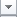 დაწერილი ვოლტაჟიძრავაზე დაწერილი სიმძლავრეშთანთქმული სიმძლავრე(მექანიკური)დატვირთვის ტიპიმართვის ეფექტურობაძრავის ეფექტურობაძრავის/ტვირთის სიმძლავრის კოეფიციენტი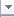 შთანთქმული სიმძლავრე (ელექტრო)შთანთქმული სიმძლავრე (ელექტრო)შთანთქმული სიმძლავრე (ელექტრო)ვოლტიკვტკვტcos (ϕ)კვტkVArkVALVMCC ‐ დეჰიდრატირებული შლამიდეჰიდრატირებული შლამის ავზიმიქსერით ათვისებული შლამიT3801,51,28DOL10,8530,73111,41,42,0დეჰიდრატირებული შლამიათვისებული შლამის ამოტუმბვა დეჰიდრატაციისთვის 1T3809,27,82VFD0,980,9040,98118,81,79,0ათვისებული შლამის ამოტუმბვა დეჰიდრატაციისთვის 2T3809,27,82VFD0,980,9040,98118,81,79,0ათვისებული შლამის ამოტუმბვა დეჰიდრატაციისთვის 3T3809,27,82VFD0,980,9040,98010,00,00,0ცენტრიფუგა ‐ პირველადი სიმძლავრე 1T3804538,25VFD0,980,9420,981141,48,442,2ცენტრიფუგა - მეორადი სიმძლავრე 1T3801512,75VFD0,980,9210,981114,12,814,4ცენტრიფუგის გასუფთავება ‐ საკვალთი  (შლამი) 1T3800,40,34VLV_EL10,780,78110,40,30,5ხრახნული ტრანსპორტიორი დეჰიდრატირებული შლამი 1T3801,51,28DOL10,8530,73111,41,42,0კომპაქტური პოლიელექტროლიტური ავტომატური დანადგარი 1T3802,031,73FEED10,8530,73112,01,82,7პოლიელექტროლიტური ხრახნიანი ტუმბო 1T3801,10,94VFD0,980,8410,98111,10,21,1პოლიელექტროლიტური ხრახნიანი ტუმბო 2T3801,10,94VFD0,980,8410,98111,10,21,1პოლიელექტროლიტური ხრახნიანი ტუმბო 3T3801,10,94VFD0,980,8410,98010,00,00,0კირის დოზირებათაღის გამრღვევი შპინდელიT3800,550,47DOL10,8080,74110,50,50,7აღრიცხვის კონვეიერიT3800,550,47VFD0,980,8080,98110,50,10,6დისტრიბუტორი კონვეიერიT3801,10,94DOL10,8410,73111,11,01,5კირის ინჟექტორიT3800,370,31DOL10,7730,66110,40,40,6შლამის და კირის მიქსერიT3802,21,87DOL10,8670,78112,11,72,7მტვრის შეწოვის და სარეცხი სისტემაT3800,750,64DOL10,8250,7110,70,71,1დეჰიდრატირებული კირიანი შლამიხრახნული ტრანსპორტიორიT3801,51,28DOL10,8530,73111,41,42,0ხრახნული ტრანსპორტიორი რევერსულიT3801,51,28INV10,8530,73111,41,42,0დამხმარე მომსახურებაHVACელექტრო ოთახის გაყოფა 1T3802,21,87DOL10,8670,78112,11,72,7ელექტრო ოთახის გაყოფა 2T3802,21,87DOL10,8670,78010,00,00,0გარე ჰაერის ვენტილატორი 1T3800,550,47DOL10,8080,74110,50,50,7გარე ჰაერის ვენტილატორი 2T3800,550,47DOL10,8080,74010,00,00,0UPSმართვის კაბინეტიT38044FEED110,82114,002,74,8დენის გამომშვები ნახვრეტებიT38044FEED110,82010,000,00,0განათებაL&SP პანელიT3801010FEED110,781110,008,012,8ოთახი/ტერიტორიასანათების რაოდენობაIP66 2x36Wელექტრო ოთახი6მიქსერის ტერიტორია1სატუმბი სადგური4სალექარის ოთახის ტერიტორია10ბუნკერის გარე ტერიტორია6კონტეინერის გარე ტერიტორია3წყლის გამწმენდი ნაგებობასიმძლავრე (კვტ)სიმძლავრე (kVAr)სიმძლავრე(kVA)სიმძლავრის კოეფიციენტიპროცესის სიმძლავრის მოთხოვნები16052,6168,420,95განათება და მცირე სიმძლავრე106,1911,760,85მართვა და აპარატურა10,621,170,85ჯამი171591810,94დანმდეგანათების წერტილებიგარე	შიდაგანათების წერტილებიგარე	შიდაროზეტებიპრიცესის აღჭურვილობაინსტრუმენტებიტრანსფორმატორებიMDP0,25%0,25%0,25%MDPMCCs4,00%MDPMICP2,00%MDPMLP0,25%0,25%0,25%MCCsაღჭურვილობა2,25%MICPSICPs3,25%SICPsინსტრუმენტები1,00%MLSPPSLSPPs2,00%2,00%MLSPPგანათების წერტილი4,00%SLSPPsრეცეპტორები2,00%4,00%ჯამიჯამი4,50%4,50%6,50%6,50%6,50%დატვირთვის სახელწოდებამონო/triდაწერილი ვოლტაჟიძრავაზე დაწერილი სიმძლავრეშთანთქმული სიმძლავრე(მექანიკური)კაბელის სიგრძეკაბელის დატვირთვის სიმძლავრის კოეფიციენტისრული დატვირთვის დენი FLAკაბელის სექციამთლიანი დატვირთვის ძაბვის ვარდნა V (%)ვოლტიკვტკვტმcos (ϕ)AV/(%)LVMCC ‐ დეჰიდრატირებული შლამიMCCდეჰიდრატირებული შლამის ავზი0,640%მიქსერით ათვისებული შლამიT3801,51,28200,733,664x2,50,892%დეჰიდრატირებული შლამიათვისებული შლამის ამოტუმბვა დეჰიდრატაციისთვის 1T3809,27,82420,7819,824x42,443%ათვისებული შლამის ამოტუმბვა დეჰიდრატაციისთვის 2T3809,27,82470,7819,824x42,658%ათვისებული შლამის ამოტუმბვა დეჰიდრატაციისთვის 3T3809,27,82520,7819,824x42,872%ცენტრიფუგა ‐ პირველადი სიმძლავრე 1T3804538,25350,7991,874x162,442%ცენტრიფუგა - მეორადი სიმძლავრე 1T3801512,75400,8230,184x62,416%ცენტრიფუგის გასუფთავება ‐ საკვალთი  (შლამი) 1T3800,40,34380,781,004x2,50,771%ხრახნული ტრანსპორტიორი დეჰიდრატირებული შლამი 1T3801,51,28430,733,664x2,51,182%კომპაქტური პოლიელექტროლიტური ავტომატური დანადგარი 1T3802,031,73450,734,954x2,51,408%პოლიელექტროლიტური ხრახნიანი ტუმბო 1T3801,10,94470,732,724x2,51,081%პოლიელექტროლიტური ხრახნიანი ტუმბო 2T3801,10,94150,732,724x2,50,781%პოლიელექტროლიტური ხრახნიანი ტუმბო 3T3801,10,94780,732,724x2,51,372%კირის დოზირებათაღის გამრღვევი შპინდელიT3800,550,47500,741,404x2,50,881%აღრიცხვის კონვეიერიT3800,550,47500,741,404x2,50,881%დისტრიბუტორი კონვეიერიT3801,10,94500,732,724x2,51,109%კირის ინჟექტორიT3800,370,31500,661,104x2,50,830%შლამის და კირის მიქსერიT3802,21,87500,784,944x2,51,492%მტვრის შეწოვის და სარეცხი სისტემაT3800,750,64500,701,974x2,50,980%დეჰიდრატირებული კირიანი შლამიხრახნული ტრანსპორტიორიT3801,51,28550,733,664x2,51,334%ხრახნული ტრანსპორტიორი რევერსულიT3801,51,28650,733,664x2,51,460%დამხმარე მომსახურებაHVACელექტრო ოთახის გაყოფა 1T3802,21,87500,784,944x2,51,492%ელექტრო ოთახის გაყოფა 2T3802,21,87500,784,944x2,51,492%გარე ჰაერის ვენტილატორი 1T3800,550,47500,741,404x2,50,881%გარე ჰაერის ვენტილატორი 2T3800,550,47500,741,404x2,50,881%UPSმართვის კაბინეტიT38044250,827,414x2,51,279%დენის გამომშვები ნახვრეტებიT38044250,827,414x2,51,279%განათებაL&SP პანელიT3801010250,7819,484x2,52,319%10-10-20220პირველი გამოცემაMSMMJGთარიღიგადახედვაგადახედვის მიზანიშედგენილიშემოწმებულიზოგადი შეჯამება1. - დეჰიდრატირებული შლამის ავზი1,4122,512. - დეჰიდრატირებული შლამი67,421.070,313. - კირის დოზირება5,6289,924. - დეჰიდრატირებული კირიანი შლამი5,0280,30